        SĒDES           Rēzeknē2022.gada 3.novembrī									Nr. 29Sēde sasaukta plkst. 10:00Sēde atklāta plkst. 10:00Sēdi vada: Domes priekšsēdētājs Monvīds ŠvarcsProtokolē: sēžu sekretārs - protokolists Natālija ZvīdriņaPiedalās: Deputāts Gunārs Smeilis, Deputāts Felicija Leščinska, Deputāts Aija Kiserovska, Deputāts Georgijs Jevsikovs, Deputāts Vasīlijs Arbidāns, Deputāts Guntis Rasims, Deputāts Aivars Buharins, Domes priekšsēdētāja vietniece Ērika Teirumnieka, Deputāts Inta Brence, Deputāts Vilis Deksnis, Deputāts Rita Tērauda, Deputāts Anita Ludborža, Deputāts Guna Zenčenko, Deputāts Zigfrīds Lukaševičs, Deputāts Guntra Kuzmina-Jukna, Deputāts Staņislavs Šķesters (no darba kārtības apstiprināšanas līdz darba kārtības 16.jautājumam (ieskaitot) un no darba kārtības 18.jautājuma līdz darba kārtības 57.jautājumam (ieskaitot).Nepiedalās: Deputāti Guna Popova, Jānis Freibergs – pamatdarbā,Deputāts Staņislavs Šķesters – darba kārtības 17.jautājuma lēmuma pieņemšanā un darba kārtības 28.jautājuma izskatīšanā un lēmuma pieņemšanā.Darba kārtībā:Balsojums par darba kārtībuIzskatījusi Rēzeknes novada domes priekšsēdētāja Monvīda Švarca priekšlikumu par izsludinātās Rēzeknes novada domes sēdes darba kārtības apstiprināšanu, pamatojoties uz likuma “Par pašvaldībām” 29., 31.pantu un 32.panta pirmo daļu, Rēzeknes novada dome,Nolemj: Apstiprināt izsludināto Rēzeknes novada domes 2022.gada 3.novembra sēdes darba kārtību (1. - 57.jautājums).1.§Par Rēzeknes novada pašvaldības 2022.gada 3.novembra saistošos noteikumus Nr.60 „Pirmsskolas vecuma bērnu reģistrācijas, uzņemšanas un atskaitīšanas kārtība Rēzeknes novada pašvaldības izglītības iestādēs” izdošanu2.§Par Rēzeknes novada pašvaldības 2022.gada 3.novembra saistošo noteikumu Nr.61 "Par Rēzeknes novada pašvaldības 2022.gada 21.jūlija saistošo noteikumu Nr.56 “Rēzeknes novada Viļānu apvienības teritorijas plānojuma teritorijas izmantošanas un apbūves noteikumi un grafiskā daļa” atzīšanu par spēku zaudējušiem daļā" izdošanu3.§Par izdoto Rēzeknes novada pašvaldības 2021.gada 15.jūlija saistošo noteikumu Nr.4 „Pirmsskolas vecuma bērnu reģistrācijas, uzņemšanas un atskaitīšanas kārtība Rēzeknes novada pašvaldības izglītības iestādēs” atcelšanu4.§Par Rēzeknes novada pašvaldības Medību koordinācijas komisijas nolikuma apstiprināšanu5.§Par Kārtības, kādā valsts amatpersona paziņo par savu atrašanos interešu konflikta situācijā un kārtības, kādā interešu konflikta situācijā esošās valsts amatpersonas funkcijas nodod izpildei citai valsts amatpersonai apstiprināšanu6.§Par deputātu Zigfrīda Lukaševiča, Guntras Kuzminas-Juknas un Staņislava Šķestera ievēlēšanu Rēzeknes novada domes pastāvīgajās komitejās7.§Par grozījumu izdarīšanu Rēzeknes novada domes 2022.gada 15.septembra lēmumā “Par Rēzeknes novada pašvaldības Veselības un sociālās aprūpes centra “Viļāni” amatu un mēnešalgu apstiprināšanu”8.§Par atzinības izteikšanu Latvijas Republikas proklamēšanas 104. gadadienā9.§Par pašvaldības nekustamā īpašuma “Satekas”, Kaunatas pagastā, pārdošanu elektroniskā izsolē ar augšupejošu soli10.§Par dzīvokļu īpašumu ierakstīšanu zemesgrāmatā Silmalas pagastā11.§Par nedzīvojamo telpu nomas līguma izbeigšanu ar Nodrošinājuma valsts aģentūru Viļānu pilsētā12.§Par nekustamā īpašuma “(..)”, Dricānu pagastā, nodošanu atsavināšanai zemnieku saimniecībai “Strautiņi”13.§Par nekustamā īpašuma “(..)”, Gaigalavas pagastā, nodošanu atsavināšanai A.A.14.§Par dzīvokļa īpašuma, kas atrodas Rāznas ielā (..), Kaunatā, Kaunatas pagastā, nodošanu atsavināšanai A.Č.15.§Par nekustamā īpašuma ‘’(..), Ozolaines pagastā, nodošanu atsavināšanai L.V.Š.16.§Par naudas līdzekļu piešķiršanu Rēzeknes novada pašvaldības iestādei "Rēzeknes novada speciālā pamatskola"17.§Par izmaksu apstiprināšanu pašvaldību savstarpējiem norēķiniem par izglītības iestāžu sniegtajiem pakalpojumiem no 2022.gada 1.septembra līdz 2022.gada 31.decembrim18.§Par pakalpojumu maksu apstiprināšanu Rēzeknes novada pašvaldības iestādes "Maltas apvienības pārvalde" struktūrvienībā "Silmalas pagasta pārvalde"19.§Par ūdenssaimniecības pakalpojumu tarifu apstiprināšanu Ozolaines pagastā20.§Par pašvaldības īpašumā vai valdījumā esošo lauksaimniecības zemes nomas pakalpojumu maksas cenrāža apstiprināšanu Nautrēnu apvienības pārvaldes pagastos21.§Par Baļinovas ezera zivju tīklu limitu sadali komerciālajai zvejai 2023.gadam22.§Par Ciskodu (Tiskādu) ezera zvejas limitu sadali komerciālajai zvejai 2023.gadam23.§Par Idzipoles ezera zivju tīklu limitu sadali komerciālajai zvejai 2023.gadam24.§Par Ilzas ezera zivju tīklu limitu sadali komerciālajai zvejai 2023.gadam25.§Par Lielā Kiuriņa ezera zivju tīklu limitu sadali komerciālajai zvejai 2023.gadam26.§Par Lubāna ezera zivju tīklu limitu sadali komerciālajai zvejai 2023.gadam27.§Par Pušas ezera zivju tīklu limitu sadali komerciālajai zvejai 2023.gadam28.§Par Rāznas ezera zivju tīklu limitu sadali komerciālajai zvejai 2023.gadamRēzeknes novada domes deputātam Staņislavam Šķesteram jautājuma izskatīšanā un lēmuma pieņemšanā nepiedaloties,29.§Par Soloja ezera zivju tīklu limitu sadali komerciālajai zvejai 2023.gadam30.§Par Stiebrāja ezera zivju tīklu limitu sadali komerciālajai zvejai 2023.gadam31.§Par Umaņu ezera zivju tīklu limitu sadali komerciālajai zvejai 2023.gadam32.§Par Viraudas ezera (Mākoņkalna pagasts) zivju tīklu limitu sadali komerciālajai zvejai 2023.gadam33.§Par Adamovas ezera zivju tīklu limitu sadali pašpatēriņa zvejai 2023.gadam34.§Par Černostes ezera zivju tīklu limitu sadali pašpatēriņa zvejai 2023.gadam35.§Par Feimaņu ezera zivju tīklu limitu sadali pašpatēriņa zvejai 2023.gadam36.§Par Kauguru ezera zivju tīklu limitu sadali pašpatēriņa zvejai 2023.gadam37.§Par Micānu ezera zivju tīklu limitu sadali pašpatēriņa zvejai 2023.gadam38.§Par Pušas ezera zivju tīklu limitu sadali pašpatēriņa zvejai 2023.gadam39.§Par Sedzera ezera zivju tīklu limitu sadali pašpatēriņa zvejai 2023.gadam40.§Par Viraudas ezera (Lendžu pagasts) zivju tīklu limitu sadali pašpatēriņa zvejai 2023.gadam41.§Par Viraudas ezera (Mākoņkalna pagasts) zivju tīklu limitu sadali pašpatēriņa zvejai 2023.gadam42.§Par Zeltiņu (Labvārža) ezera zivju tīklu limitu sadali pašpatēriņa zvejai 2023.gadam43.§Par īpašuma tiesību atjaunošanai neizmantotās zemes vienības ar kadastra apzīmējumu 7876 006 0189 reģistrēšanu zemesgrāmatā uz pašvaldības vārda un zemes robežu pārkārtošanu Ozolaines pagastā44.§Par īpašuma tiesību atjaunošanai neizmantoto zemes vienību ar kadastra apzīmējumiem 7888 001 0286, 7888 001 0283 reģistrēšanu zemesgrāmatā uz pašvaldības vārda un zemes vienību apvienošanu Silmalas pagastā45.§Par rezerves zemes fondā ieskaitīto zemes vienību ar kadastra apzīmējumiem 7854 007 0182, 7854 007 0335, 7854 007 0097 reģistrēšanu zemesgrāmatā uz pašvaldības vārda, robežu precizēšanu un starpgabala statusa noteikšana Gaigalavas pagastā46.§Par rezerves zemes fondā ieskaitītās zemes vienības ar kadastra apzīmējumu 7876 001 1011 reģistrēšanu zemesgrāmatā uz pašvaldības vārda Ozolaines pagastā47.§Par rezerves zemes fondā ieskaitītās zemes vienības ar kadastra apzīmējumu 7878 002 0235 reģistrēšanu zemesgrāmatā uz pašvaldības vārda Ozolmuižas pagastā48.§Par starpgabala statusa noteikšanu zemes vienībām ar kadastra apzīmējumiem 6876 001 0085, 6874 003 0218 Nautrēnu pagastā49.§Par zemes vienību ar kadastra apzīmējumiem 7850 006 0077, 7850 006 0088 apvienošanu un starpgabala statusa noteikšanu Dricānu pagastā50.§Par zemes vienību ar kadastra apzīmējumiem 7888 005 0091, 7888 005 0092 apvienošanu Silmalas pagastā51.§Par pašvaldībai piekritīgās zemes vienības ar kadastra apzīmējumu 7888 001 0016 sadali Silmalas pagastā52.§Par mantojamās zemes vienības ar kadastra apzīmējumu 7862 003 **** sadali Kaunatas pagastā53.§Par zemes ierīcības projekta apstiprināšanu nekustamajam īpašumam "(..)" Čornajas pagastā54.§Par zemes ierīcības projekta apstiprināšanu nekustamajam īpašumam "Pašvaldība", Ozolaines pagastā55.§Par zemes ierīcības projekta apstiprināšanu nekustamajam īpašumam "(..)", Sakstagala pagastā56.§Par pašvaldībai piekritīgās zemes vienības ar kadastra apzīmējumu 7850 008 **** iznomāšanu un zemes nomas līguma noslēgšanu ar A.K. Dricānu pagastā57.§Par 2012.gada 25. jūlija zemes nomas līguma Nr. 8-7.1/1277 darbības termiņa pagarināšanu ar V.Č. un zemes nomas līgumu izteikšanu jaunā redakcijā Dricānu pagastāSēde slēgta 11:24Nākamā kārtējā Rēzeknes novada domes sēde tiek sasaukta 2022.gada 17.novembrī.Pielikumi:Rēzeknes novada pašvaldības iestādes “Kaunatas apvienības pārvalde” struktūrvienības “Kaunatas pagasta pārvalde” 2022.gada 6.oktobra iesnieguma Nr.KAUNPA/2022/2.3/606 kopija ar dokumentu kopijām pielikumā par nekustamā īpašuma “Satekas” pārdošanu elektroniskā izsolē ar augšupejošu soli, kopā uz 13 lapām.Lēmumi: 1.§ - 2.§ ar pielikumiem, 3.§, 4.§ - 5.§ ar pielikumiem, 6.§, 7.§ - 9.§ ar pielikumiem, 10.§ - 16.§, 17.§ ar pielikumiem, 18.§ - 42.§, 43.§ - 47.§ ar pielikumiem, 48.§, 49.§ - 52.§ ar pielikumiem, 53.§ - 55.§, 56.§ - 57.§ ar pielikumiem.Sēdes vadītājs 							Monvīds ŠvarcsProtokoliste 							Natālija Zvīdriņa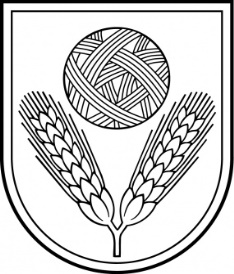 Rēzeknes novada DomeReģ.Nr.90009112679Atbrīvošanas aleja 95A, Rēzekne, LV – 4601,Tel. 646 22238; 646 22231, 646 25935,e–pasts: info@rezeknesnovads.lvInformācija internetā: http://www.rezeknesnovads.lv1.Par Rēzeknes novada pašvaldības 2022.gada 3.novembra saistošos noteikumus Nr.60 „Pirmsskolas vecuma bērnu reģistrācijas, uzņemšanas un atskaitīšanas kārtība Rēzeknes novada pašvaldības izglītības iestādēs” izdošanu.2.Par Rēzeknes novada pašvaldības 2022.gada 3.novembra saistošo noteikumu Nr.61 "Par Rēzeknes novada pašvaldības 2022.gada 21.jūlija saistošo noteikumu Nr.56 “Rēzeknes novada Viļānu apvienības teritorijas plānojuma teritorijas izmantošanas un apbūves noteikumi un grafiskā daļa” atzīšanu par spēku zaudējušiem daļā" izdošanu.3.Par izdoto Rēzeknes novada pašvaldības 2021.gada 15.jūlija saistošo noteikumu Nr.4 „Pirmsskolas vecuma bērnu reģistrācijas, uzņemšanas un atskaitīšanas kārtība Rēzeknes novada pašvaldības izglītības iestādēs” atcelšanu.4.Par Rēzeknes novada pašvaldības Medību koordinācijas komisijas nolikuma apstiprināšanu.5.Par Kārtības, kādā valsts amatpersona paziņo par savu atrašanos interešu konflikta situācijā un kārtības, kādā interešu konflikta situācijā esošās valsts amatpersonas funkcijas nodod izpildei citai valsts amatpersonai apstiprināšanu.6.Par deputātu Zigfrīda Lukaševiča, Guntras Kuzminas-Juknas un Staņislava Šķestera ievēlēšanu Rēzeknes novada domes pastāvīgajās komitejās.7.Par grozījumu izdarīšanu Rēzeknes novada domes 2022.gada 15.septembra lēmumā “Par Rēzeknes novada pašvaldības Veselības un sociālās aprūpes centra “Viļāni” amatu un mēnešalgu apstiprināšanu”.8.Par atzinības izteikšanu Latvijas Republikas proklamēšanas 104. gadadienā.9.Par pašvaldības nekustamā īpašuma “Satekas”, Kaunatas pagastā, pārdošanu elektroniskā izsolē ar augšupejošu soli.10.Par dzīvokļu īpašumu ierakstīšanu zemesgrāmatā Silmalas pagastā.11.Par nedzīvojamo telpu nomas līguma izbeigšanu ar Nodrošinājuma valsts aģentūru Viļānu pilsētā.12.Par nekustamā īpašuma “(..)”, Dricānu pagastā, nodošanu atsavināšanai zemnieku saimniecībai “Strautiņi”.13.Par nekustamā īpašuma “(..)”, Gaigalavas pagastā, nodošanu atsavināšanai A.A.14.Par dzīvokļa īpašuma, kas atrodas Rāznas ielā (..), Kaunatā, Kaunatas pagastā, nodošanu atsavināšanai A.Č.15.Par nekustamā īpašuma ‘’(..), Ozolaines pagastā, nodošanu atsavināšanai L.V.Š.16.Par naudas līdzekļu piešķiršanu Rēzeknes novada pašvaldības iestādei "Rēzeknes novada speciālā pamatskola".17.Par izmaksu apstiprināšanu pašvaldību savstarpējiem norēķiniem par izglītības iestāžu sniegtajiem pakalpojumiem no 2022.gada 1.septembra līdz 2022.gada 31.decembrim.18.Par pakalpojumu maksu apstiprināšanu Rēzeknes novada pašvaldības iestādes "Maltas apvienības pārvalde" struktūrvienībā "Silmalas pagasta pārvalde".19.Par ūdenssaimniecības pakalpojumu tarifu apstiprināšanu Ozolaines pagastā.20.Par pašvaldības īpašumā vai valdījumā esošo lauksaimniecības zemes nomas pakalpojumu maksas cenrāža apstiprināšanu Nautrēnu apvienības pārvaldes pagastos.21.Par Baļinovas ezera zivju tīklu limitu sadali komerciālajai zvejai 2023.gadam.22.Par Ciskodu (Tiskādu) ezera zvejas limitu sadali komerciālajai zvejai 2023.gadam.23.Par Idzipoles ezera zivju tīklu limitu sadali komerciālajai zvejai 2023.gadam.24.Par Ilzas ezera zivju tīklu limitu sadali komerciālajai zvejai 2023.gadam.25.Par Lielā Kiuriņa ezera zivju tīklu limitu sadali komerciālajai zvejai 2023.gadam.26.Par Lubāna ezera zivju tīklu limitu sadali komerciālajai zvejai 2023.gadam.27.Par Pušas ezera zivju tīklu limitu sadali komerciālajai zvejai 2023.gadam.28.Par Rāznas ezera zivju tīklu limitu sadali komerciālajai zvejai 2023.gadam.29.Par Soloja ezera zivju tīklu limitu sadali komerciālajai zvejai 2023.gadam.30.Par Stiebrāja ezera zivju tīklu limitu sadali komerciālajai zvejai 2023.gadam.31.Par Umaņu ezera zivju tīklu limitu sadali komerciālajai zvejai 2023.gadam.32.Par Viraudas ezera (Mākoņkalna pagasts) zivju tīklu limitu sadali komerciālajai zvejai 2023.gadam.33.Par Adamovas ezera zivju tīklu limitu sadali pašpatēriņa zvejai 2023.gadam.34.Par Černostes ezera zivju tīklu limitu sadali pašpatēriņa zvejai 2023.gadam.35.Par Feimaņu ezera zivju tīklu limitu sadali pašpatēriņa zvejai 2023.gadam.36.Par Kauguru ezera zivju tīklu limitu sadali pašpatēriņa zvejai 2023.gadam.37.Par Micānu ezera zivju tīklu limitu sadali pašpatēriņa zvejai 2023.gadam.38.Par Pušas ezera zivju tīklu limitu sadali pašpatēriņa zvejai 2023.gadam.39.Par Sedzera ezera zivju tīklu limitu sadali pašpatēriņa zvejai 2023.gadam.40.Par Viraudas ezera (Lendžu pagasts) zivju tīklu limitu sadali pašpatēriņa zvejai 2023.gadam.41.Par Viraudas ezera (Mākoņkalna pagasts) zivju tīklu limitu sadali pašpatēriņa zvejai 2023.gadam.42.Par Zeltiņu (Labvārža) ezera zivju tīklu limitu sadali pašpatēriņa zvejai 2023.gadam.43.Par īpašuma tiesību atjaunošanai neizmantotās zemes vienības ar kadastra apzīmējumu 7876 006 0189 reģistrēšanu zemesgrāmatā uz pašvaldības vārda un zemes robežu pārkārtošanu Ozolaines pagastā.44.Par īpašuma tiesību atjaunošanai neizmantoto zemes vienību ar kadastra apzīmējumiem 7888 001 0286, 7888 001 0283 reģistrēšanu zemesgrāmatā uz pašvaldības vārda un zemes vienību apvienošanu Silmalas pagastā.45.Par rezerves zemes fondā ieskaitīto zemes vienību ar kadastra apzīmējumiem 7854 007 0182, 7854 007 0335, 7854 007 0097 reģistrēšanu zemesgrāmatā uz pašvaldības vārda, robežu precizēšanu un starpgabala statusa noteikšana Gaigalavas pagastā.46.Par rezerves zemes fondā ieskaitītās zemes vienības ar kadastra apzīmējumu 7876 001 1011 reģistrēšanu zemesgrāmatā uz pašvaldības vārda Ozolaines pagastā.47.Par rezerves zemes fondā ieskaitītās zemes vienības ar kadastra apzīmējumu 7878 002 0235 reģistrēšanu zemesgrāmatā uz pašvaldības vārda Ozolmuižas pagastā.48.Par starpgabala statusa noteikšanu zemes vienībām ar kadastra apzīmējumiem 6876 001 0085, 6874 003 0218 Nautrēnu pagastā.49.Par zemes vienību ar kadastra apzīmējumiem 7850 006 0077, 7850 006 0088 apvienošanu un starpgabala statusa noteikšanu Dricānu pagastā.50.Par zemes vienību ar kadastra apzīmējumiem 7888 005 0091, 7888 005 0092 apvienošanu Silmalas pagastā.51.Par pašvaldībai piekritīgās zemes vienības ar kadastra apzīmējumu 7888 001 0016 sadali Silmalas pagastā.52.Par mantojamās zemes vienības ar kadastra apzīmējumu 7862 003 **** sadali Kaunatas pagastā.53.Par zemes ierīcības projekta apstiprināšanu nekustamajam īpašumam "(..)" Čornajas pagastā.54.Par zemes ierīcības projekta apstiprināšanu nekustamajam īpašumam "(..)", Ozolaines pagastā.55.Par zemes ierīcības projekta apstiprināšanu nekustamajam īpašumam "(..)", Sakstagala pagastā.56.Par pašvaldībai piekritīgās zemes vienības ar kadastra apzīmējumu 7850 008 **** iznomāšanu un zemes nomas līguma noslēgšanu ar A.K. Dricānu pagastā.57.Par 2012.gada 25. jūlija zemes nomas līguma Nr. 8-7.1/1277 darbības termiņa pagarināšanu ar V.Č. un zemes nomas līgumu izteikšanu jaunā redakcijā Dricānu pagastā.balsojot: "par"  - 17 (Vasīlijs Arbidāns, Inta Brence, Aivars Buharins, Vilis Deksnis, Georgijs Jevsikovs, Aija Kiserovska, Guntra Kuzmina-Jukna, Felicija Leščinska, Anita Ludborža, Zigfrīds Lukaševičs, Guntis Rasims, Gunārs Smeilis, Staņislavs Šķesters, Monvīds Švarcs, Ērika Teirumnieka, Rita Tērauda, Guna Zenčenko)"pret" - nav"atturas" - nav"nepiedalās" - navZiņo Guntars Skudra:Lūdzu atbalstīt sagatavoto lēmuma projektu par Rēzeknes novada pašvaldības 2022.gada 3.novembra saistošos noteikumus Nr.60 „Pirmsskolas vecuma bērnu reģistrācijas, uzņemšanas un atskaitīšanas kārtība Rēzeknes novada pašvaldības izglītības iestādēs” izdošanu.Lūdzu atbalstīt sagatavoto lēmuma projektu par Rēzeknes novada pašvaldības 2022.gada 3.novembra saistošos noteikumus Nr.60 „Pirmsskolas vecuma bērnu reģistrācijas, uzņemšanas un atskaitīšanas kārtība Rēzeknes novada pašvaldības izglītības iestādēs” izdošanu.Par lēmumu balso: "par"  - Par lēmumu balso: "par"  - 17 (Vasīlijs Arbidāns, Inta Brence, Aivars Buharins, Vilis Deksnis, Georgijs Jevsikovs, Aija Kiserovska, Guntra Kuzmina-Jukna, Felicija Leščinska, Anita Ludborža, Zigfrīds Lukaševičs, Guntis Rasims, Gunārs Smeilis, Staņislavs Šķesters, Monvīds Švarcs, Ērika Teirumnieka, Rita Tērauda, Guna Zenčenko)"pret" - "pret" - nav"atturas" - "atturas" - nav"nepiedalās" - "nepiedalās" - navNolemj:Nolemj:Pieņemt lēmumu "Par Rēzeknes novada pašvaldības 2022.gada 3.novembra saistošos noteikumus Nr.60 „Pirmsskolas vecuma bērnu reģistrācijas, uzņemšanas un atskaitīšanas kārtība Rēzeknes novada pašvaldības izglītības iestādēs” izdošanu".Ziņo Tatjana Kārkliniece:Izskatot Vides aizsardzības un reģionālās attīstības ministrijas 2022.gada 6.oktobra atzinumu, lūdzu atbalstīt sagatavoto lēmuma projektu par Rēzeknes novada pašvaldības 2022.gada 3.novembra saistošo noteikumu Nr.61 “Par Rēzeknes novada pašvaldības 2022.gada 21.jūlija saistošo noteikumu Nr.56 “Rēzeknes novada Viļānu apvienības teritorijas plānojuma teritorijas izmantošanas un apbūves noteikumi un grafiskā daļa” atzīšanu par spēku zaudējušiem daļā” izdošanu.Izskatot Vides aizsardzības un reģionālās attīstības ministrijas 2022.gada 6.oktobra atzinumu, lūdzu atbalstīt sagatavoto lēmuma projektu par Rēzeknes novada pašvaldības 2022.gada 3.novembra saistošo noteikumu Nr.61 “Par Rēzeknes novada pašvaldības 2022.gada 21.jūlija saistošo noteikumu Nr.56 “Rēzeknes novada Viļānu apvienības teritorijas plānojuma teritorijas izmantošanas un apbūves noteikumi un grafiskā daļa” atzīšanu par spēku zaudējušiem daļā” izdošanu.Par lēmumu balso: "par"  - Par lēmumu balso: "par"  - 17 (Vasīlijs Arbidāns, Inta Brence, Aivars Buharins, Vilis Deksnis, Georgijs Jevsikovs, Aija Kiserovska, Guntra Kuzmina-Jukna, Felicija Leščinska, Anita Ludborža, Zigfrīds Lukaševičs, Guntis Rasims, Gunārs Smeilis, Staņislavs Šķesters, Monvīds Švarcs, Ērika Teirumnieka, Rita Tērauda, Guna Zenčenko)"pret" - "pret" - nav"atturas" - "atturas" - nav"nepiedalās" - "nepiedalās" - navNolemj:Nolemj:Pieņemt lēmumu "Par Rēzeknes novada pašvaldības 2022.gada 3.novembra saistošo noteikumu Nr.61 "Par Rēzeknes novada pašvaldības 2022.gada 21.jūlija saistošo noteikumu Nr.56 “Rēzeknes novada Viļānu apvienības teritorijas plānojuma teritorijas izmantošanas un apbūves noteikumi un grafiskā daļa” atzīšanu par spēku zaudējušiem daļā" izdošanu".Izsaka priekšlikumu Ilona Turka:Izskatot Izglītības, kultūras un sporta jautājumu pastāvīgās komitejas 2022.gada 27.oktobra priekšlikumu, lūdzu atbalstīt sagatavoto lēmuma projektu par izdoto Rēzeknes novada pašvaldības 2021.gada 15.jūlija saistošo noteikumu Nr.4 „Pirmsskolas vecuma bērnu reģistrācijas, uzņemšanas un atskaitīšanas kārtība Rēzeknes novada pašvaldības izglītības iestādēs” atcelšanu.Izskatot Izglītības, kultūras un sporta jautājumu pastāvīgās komitejas 2022.gada 27.oktobra priekšlikumu, lūdzu atbalstīt sagatavoto lēmuma projektu par izdoto Rēzeknes novada pašvaldības 2021.gada 15.jūlija saistošo noteikumu Nr.4 „Pirmsskolas vecuma bērnu reģistrācijas, uzņemšanas un atskaitīšanas kārtība Rēzeknes novada pašvaldības izglītības iestādēs” atcelšanu.Izsaka viedokli Staņislavs Šķesters:Ar kuru datumu saistošos noteikumus atceļ un ar kuru datumu tie stājas spēkā? Vai saistošie noteikumi ir spēkā esoši?Ar kuru datumu saistošos noteikumus atceļ un ar kuru datumu tie stājas spēkā? Vai saistošie noteikumi ir spēkā esoši?Izsaka viedokli Ilona Turka:Pagaidām spēkā būs tie saistošie noteikumi, kuri tika izdoti bijušajā Rēzeknes novada pašvaldībā, jo šī atcelšana nozīmē, ka tie nebija stājušies spēkā. Saistošie noteikumi Nr.4 nebija stājušies spējā, jo netika publicēti.Pagaidām spēkā būs tie saistošie noteikumi, kuri tika izdoti bijušajā Rēzeknes novada pašvaldībā, jo šī atcelšana nozīmē, ka tie nebija stājušies spēkā. Saistošie noteikumi Nr.4 nebija stājušies spējā, jo netika publicēti.Par lēmumu balso: "par"  - Par lēmumu balso: "par"  - 17 (Vasīlijs Arbidāns, Inta Brence, Aivars Buharins, Vilis Deksnis, Georgijs Jevsikovs, Aija Kiserovska, Guntra Kuzmina-Jukna, Felicija Leščinska, Anita Ludborža, Zigfrīds Lukaševičs, Guntis Rasims, Gunārs Smeilis, Staņislavs Šķesters, Monvīds Švarcs, Ērika Teirumnieka, Rita Tērauda, Guna Zenčenko)"pret" - "pret" - nav"atturas" - "atturas" - nav"nepiedalās" - "nepiedalās" - navNolemj:Nolemj:Pieņemt lēmumu "Par izdoto Rēzeknes novada pašvaldības 2021.gada 15.jūlija saistošo noteikumu Nr.4 „Pirmsskolas vecuma bērnu reģistrācijas, uzņemšanas un atskaitīšanas kārtība Rēzeknes novada pašvaldības izglītības iestādēs” atcelšanu".Ziņo Ilona Turka:Izskatot Tautsaimniecības attīstības jautājumu pastāvīgās komitejas 2022.gada 27.oktobra priekšlikumu, lūdzu atbalstīt sagatavoto lēmuma projektu par Rēzeknes novada pašvaldības Medību koordinācijas komisijas nolikuma apstiprināšanu.Izskatot Tautsaimniecības attīstības jautājumu pastāvīgās komitejas 2022.gada 27.oktobra priekšlikumu, lūdzu atbalstīt sagatavoto lēmuma projektu par Rēzeknes novada pašvaldības Medību koordinācijas komisijas nolikuma apstiprināšanu.Par lēmumu balso: "par"  - Par lēmumu balso: "par"  - 17 (Vasīlijs Arbidāns, Inta Brence, Aivars Buharins, Vilis Deksnis, Georgijs Jevsikovs, Aija Kiserovska, Guntra Kuzmina-Jukna, Felicija Leščinska, Anita Ludborža, Zigfrīds Lukaševičs, Guntis Rasims, Gunārs Smeilis, Staņislavs Šķesters, Monvīds Švarcs, Ērika Teirumnieka, Rita Tērauda, Guna Zenčenko)"pret" - "pret" - nav"atturas" - "atturas" - nav"nepiedalās" - "nepiedalās" - navNolemj:Nolemj:Pieņemt lēmumu "Par Rēzeknes novada pašvaldības Medību koordinācijas komisijas nolikuma apstiprināšanu".Ziņo Ilona Turka:Izskatot Finanšu pastāvīgās komitejas 2022.gada 27.oktobra priekšlikumu, lūdzu atbalstīt sagatavoto lēmuma projektu par Kārtības, kādā valsts amatpersona paziņo par savu atrašanos interešu konflikta situācijā un kārtības, kādā interešu konflikta situācijā esošās valsts amatpersonas funkcijas nodod izpildei citai valsts amatpersonai apstiprināšanu.Izskatot Finanšu pastāvīgās komitejas 2022.gada 27.oktobra priekšlikumu, lūdzu atbalstīt sagatavoto lēmuma projektu par Kārtības, kādā valsts amatpersona paziņo par savu atrašanos interešu konflikta situācijā un kārtības, kādā interešu konflikta situācijā esošās valsts amatpersonas funkcijas nodod izpildei citai valsts amatpersonai apstiprināšanu.Par lēmumu balso: "par"  - Par lēmumu balso: "par"  - 17 (Vasīlijs Arbidāns, Inta Brence, Aivars Buharins, Vilis Deksnis, Georgijs Jevsikovs, Aija Kiserovska, Guntra Kuzmina-Jukna, Felicija Leščinska, Anita Ludborža, Zigfrīds Lukaševičs, Guntis Rasims, Gunārs Smeilis, Staņislavs Šķesters, Monvīds Švarcs, Ērika Teirumnieka, Rita Tērauda, Guna Zenčenko)"pret" - "pret" - nav"atturas" - "atturas" - nav"nepiedalās" - "nepiedalās" - navNolemj:Nolemj:Pieņemt lēmumu "Par Kārtības, kādā valsts amatpersona paziņo par savu atrašanos interešu konflikta situācijā un kārtības, kādā interešu konflikta situācijā esošās valsts amatpersonas funkcijas nodod izpildei citai valsts amatpersonai apstiprināšanu".Ziņo Ilona Turka:Lūdzu atbalstīt sagatavoto lēmuma projektu par deputātu Zigfrīda Lukaševiča, Guntras Kuzminas-Juknas un Staņislava Šķestera ievēlēšanu Rēzeknes novada domes pastāvīgajās komitejāsLūdzu atbalstīt sagatavoto lēmuma projektu par deputātu Zigfrīda Lukaševiča, Guntras Kuzminas-Juknas un Staņislava Šķestera ievēlēšanu Rēzeknes novada domes pastāvīgajās komitejāsIzsaka viedokli Monvīds Švarcs:Nākamnedēļ komiteju sēdēs tiks ievēlēts Teritoriālās pastāvīgās komitejas priekšsēdētājs.Nākamnedēļ komiteju sēdēs tiks ievēlēts Teritoriālās pastāvīgās komitejas priekšsēdētājs.Izsaka viedokli Georgijs Jevsikovs:Vai deputāti paši par sevi var balsot?Vai deputāti paši par sevi var balsot?Izsaka viedokli Ilona Turka:Šajā gadījumā, jā.Šajā gadījumā, jā.Par lēmumu balso: "par"  - Par lēmumu balso: "par"  - 17 (Vasīlijs Arbidāns, Inta Brence, Aivars Buharins, Vilis Deksnis, Georgijs Jevsikovs, Aija Kiserovska, Guntra Kuzmina-Jukna, Felicija Leščinska, Anita Ludborža, Zigfrīds Lukaševičs, Guntis Rasims, Gunārs Smeilis, Staņislavs Šķesters, Monvīds Švarcs, Ērika Teirumnieka, Rita Tērauda, Guna Zenčenko)"pret" - "pret" - nav"atturas" - "atturas" - nav"nepiedalās" - "nepiedalās" - navNolemj:Nolemj:Pieņemt lēmumu "Par deputātu Zigfrīda Lukaševiča, Guntras Kuzminas-Juknas un Staņislava Šķestera ievēlēšanu Rēzeknes novada domes pastāvīgajās komitejās".Ziņo Jūlija Ņesterova:Izskatot Sociālo un veselības aizsardzības jautājumu pastāvīgās komitejas un Finanšu pastāvīgās komitejas 2022.gada 27.oktobra priekšlikumus, lūdzu atbalstīt sagatavoto lēmuma projektu par grozījumu izdarīšanu Rēzeknes novada dome 2022.gada 15.septembra lēmumā “Par Rēzeknes novada pašvaldības Veselības un sociālās aprūpes centra “Viļāni” amatu un mēnešalgu apstiprināšanu”.Izskatot Sociālo un veselības aizsardzības jautājumu pastāvīgās komitejas un Finanšu pastāvīgās komitejas 2022.gada 27.oktobra priekšlikumus, lūdzu atbalstīt sagatavoto lēmuma projektu par grozījumu izdarīšanu Rēzeknes novada dome 2022.gada 15.septembra lēmumā “Par Rēzeknes novada pašvaldības Veselības un sociālās aprūpes centra “Viļāni” amatu un mēnešalgu apstiprināšanu”.Par lēmumu balso: "par"  - Par lēmumu balso: "par"  - 17 (Vasīlijs Arbidāns, Inta Brence, Aivars Buharins, Vilis Deksnis, Georgijs Jevsikovs, Aija Kiserovska, Guntra Kuzmina-Jukna, Felicija Leščinska, Anita Ludborža, Zigfrīds Lukaševičs, Guntis Rasims, Gunārs Smeilis, Staņislavs Šķesters, Monvīds Švarcs, Ērika Teirumnieka, Rita Tērauda, Guna Zenčenko)"pret" - "pret" - nav"atturas" - "atturas" - nav"nepiedalās" - "nepiedalās" - navNolemj:Nolemj:Pieņemt lēmumu "Par grozījumu izdarīšanu Rēzeknes novada domes 2022.gada 15.septembra lēmumā “Par Rēzeknes novada pašvaldības Veselības un sociālās aprūpes centra “Viļāni” amatu un mēnešalgu apstiprināšanu”".Ziņo Jūlija Jurāne:Izskatot Rēzeknes novada domes Apbalvošanas komisijas 2022.gada 24.oktobra priekšlikumu, lūdzu atbalstīt sagatavoto lēmuma projektu par atzinības izteikšanu Latvijas Republikas proklamēšanas 104. gadadienāIzskatot Rēzeknes novada domes Apbalvošanas komisijas 2022.gada 24.oktobra priekšlikumu, lūdzu atbalstīt sagatavoto lēmuma projektu par atzinības izteikšanu Latvijas Republikas proklamēšanas 104. gadadienāIzsaka viedokli Staņislavs Šķesters:Kad, kur un kā notiks apbalvošana?Kad, kur un kā notiks apbalvošana?Izsaka viedokli Jūlija Jurāne:Apbalvošana notiks 17.novembrī Bērzgales kultūras namā. Apbalvojamajiem tiks pasniegti atzinības raksti, dāvanas un monētas.Apbalvošana notiks 17.novembrī Bērzgales kultūras namā. Apbalvojamajiem tiks pasniegti atzinības raksti, dāvanas un monētas.Izsaka viedokli Monvīds Švarcs:Lūgums deputātiem sniegt informāciju par dalību 17.novembra pasākumā, lai var iesniegt sarakstu.Lūgums deputātiem sniegt informāciju par dalību 17.novembra pasākumā, lai var iesniegt sarakstu.Par lēmumu balso: "par"  - Par lēmumu balso: "par"  - 17 (Vasīlijs Arbidāns, Inta Brence, Aivars Buharins, Vilis Deksnis, Georgijs Jevsikovs, Aija Kiserovska, Guntra Kuzmina-Jukna, Felicija Leščinska, Anita Ludborža, Zigfrīds Lukaševičs, Guntis Rasims, Gunārs Smeilis, Staņislavs Šķesters, Monvīds Švarcs, Ērika Teirumnieka, Rita Tērauda, Guna Zenčenko)"pret" - "pret" - nav"atturas" - "atturas" - nav"nepiedalās" - "nepiedalās" - navNolemj:Nolemj:Pieņemt lēmumu "Par atzinības izteikšanu Latvijas Republikas proklamēšanas 104. gadadienā".Ziņo Iveta Ladnā:Izskatot Rēzeknes novada pašvaldības iestādes “Kaunatas apvienības pārvalde” struktūrvienības “Kaunatas pagasta pārvalde” 2022.gada 6.oktobra ierosinājumu, lūdzu atbalstīt sagatavoto lēmuma projektu par pašvaldības nekustamā īpašuma “Satekas”, Kaunatas pagastā, pārdošanu elektroniskā izsolē ar augšupejošu soli.Izskatot Rēzeknes novada pašvaldības iestādes “Kaunatas apvienības pārvalde” struktūrvienības “Kaunatas pagasta pārvalde” 2022.gada 6.oktobra ierosinājumu, lūdzu atbalstīt sagatavoto lēmuma projektu par pašvaldības nekustamā īpašuma “Satekas”, Kaunatas pagastā, pārdošanu elektroniskā izsolē ar augšupejošu soli.Par lēmumu balso: "par"  - Par lēmumu balso: "par"  - 17 (Vasīlijs Arbidāns, Inta Brence, Aivars Buharins, Vilis Deksnis, Georgijs Jevsikovs, Aija Kiserovska, Guntra Kuzmina-Jukna, Felicija Leščinska, Anita Ludborža, Zigfrīds Lukaševičs, Guntis Rasims, Gunārs Smeilis, Staņislavs Šķesters, Monvīds Švarcs, Ērika Teirumnieka, Rita Tērauda, Guna Zenčenko)"pret" - "pret" - nav"atturas" - "atturas" - nav"nepiedalās" - "nepiedalās" - navNolemj:Nolemj:Pieņemt lēmumu "Par pašvaldības nekustamā īpašuma “Satekas”, Kaunatas pagastā, pārdošanu elektroniskā izsolē ar augšupejošu soli".Ziņo Iveta Ladnā:Izskatot Finanšu pastāvīgās komitejas 2022.gada 27.oktobra priekšlikumu, lūdzu atbalstīt sagatavoto lēmuma projektu par dzīvokļu īpašumu ierakstīšanu zemesgrāmatā Silmalas pagastā.Izskatot Finanšu pastāvīgās komitejas 2022.gada 27.oktobra priekšlikumu, lūdzu atbalstīt sagatavoto lēmuma projektu par dzīvokļu īpašumu ierakstīšanu zemesgrāmatā Silmalas pagastā.Izsaka viedokli Staņislavs Šķesters:Kur dzīvokļus izmantos? Ko ar tiem plānots darīt?Kur dzīvokļus izmantos? Ko ar tiem plānots darīt?Izsaka viedokli Iveta Ladnā:Personas dzīvokļus atsavinās, pamatojoties uz publiskās personas mantas atsavināšanas likuma normām.Personas dzīvokļus atsavinās, pamatojoties uz publiskās personas mantas atsavināšanas likuma normām.Par lēmumu balso: "par"  - Par lēmumu balso: "par"  - 17 (Vasīlijs Arbidāns, Inta Brence, Aivars Buharins, Vilis Deksnis, Georgijs Jevsikovs, Aija Kiserovska, Guntra Kuzmina-Jukna, Felicija Leščinska, Anita Ludborža, Zigfrīds Lukaševičs, Guntis Rasims, Gunārs Smeilis, Staņislavs Šķesters, Monvīds Švarcs, Ērika Teirumnieka, Rita Tērauda, Guna Zenčenko)"pret" - "pret" - nav"atturas" - "atturas" - nav"nepiedalās" - "nepiedalās" - navNolemj:Nolemj:Pieņemt lēmumu "Par dzīvokļu īpašumu ierakstīšanu zemesgrāmatā Silmalas pagastā".Ziņo Silvija Kipļuka:Izskatot Nodrošinājuma valsts aģentūras 2022.gada 19.oktobra iesniegumu, lūdzu atbalstīt sagatavoto lēmuma projektu par nedzīvojamo telpu nomas līguma izbeigšanu ar Nodrošinājuma valsts aģentūru Viļānu pilsētā.Izskatot Nodrošinājuma valsts aģentūras 2022.gada 19.oktobra iesniegumu, lūdzu atbalstīt sagatavoto lēmuma projektu par nedzīvojamo telpu nomas līguma izbeigšanu ar Nodrošinājuma valsts aģentūru Viļānu pilsētā.Par lēmumu balso: "par"  - Par lēmumu balso: "par"  - 17 (Vasīlijs Arbidāns, Inta Brence, Aivars Buharins, Vilis Deksnis, Georgijs Jevsikovs, Aija Kiserovska, Guntra Kuzmina-Jukna, Felicija Leščinska, Anita Ludborža, Zigfrīds Lukaševičs, Guntis Rasims, Gunārs Smeilis, Staņislavs Šķesters, Monvīds Švarcs, Ērika Teirumnieka, Rita Tērauda, Guna Zenčenko)"pret" - "pret" - nav"atturas" - "atturas" - nav"nepiedalās" - "nepiedalās" - navNolemj:Nolemj:Pieņemt lēmumu "Par nedzīvojamo telpu nomas līguma izbeigšanu ar Nodrošinājuma valsts aģentūru Viļānu pilsētā".Ziņo Iveta Ladnā:Izskatot zemnieku saimniecības “Strautiņi” īpašnieces I.S. 2022.gada 20.oktobra atsavināšanas ierosinājumu, lūdzu atbalstīt sagatavoto lēmuma projektu par nekustamā īpašuma “(..)”, Dricānu pagastā, nodošanu atsavināšanai zemnieku saimniecībai “Strautiņi”.Izskatot zemnieku saimniecības “Strautiņi” īpašnieces I.S. 2022.gada 20.oktobra atsavināšanas ierosinājumu, lūdzu atbalstīt sagatavoto lēmuma projektu par nekustamā īpašuma “(..)”, Dricānu pagastā, nodošanu atsavināšanai zemnieku saimniecībai “Strautiņi”.Par lēmumu balso: "par"  - Par lēmumu balso: "par"  - 17 (Vasīlijs Arbidāns, Inta Brence, Aivars Buharins, Vilis Deksnis, Georgijs Jevsikovs, Aija Kiserovska, Guntra Kuzmina-Jukna, Felicija Leščinska, Anita Ludborža, Zigfrīds Lukaševičs, Guntis Rasims, Gunārs Smeilis, Staņislavs Šķesters, Monvīds Švarcs, Ērika Teirumnieka, Rita Tērauda, Guna Zenčenko)"pret" - "pret" - nav"atturas" - "atturas" - nav"nepiedalās" - "nepiedalās" - navNolemj:Nolemj:Pieņemt lēmumu "Par nekustamā īpašuma “(..)”, Dricānu pagastā, nodošanu atsavināšanai zemnieku saimniecībai “Strautiņi”".Ziņo Iveta Ladnā:Izskatot A.A. 2020.gada 1.jūnija atsavināšanas ierosinājumu, lūdzu atbalstīt sagatavoto lēmuma projektu par nekustamā īpašuma “(..)”, Gaigalavas pagastā, nodošanu atsavināšanai A.A.Izskatot A.A. 2020.gada 1.jūnija atsavināšanas ierosinājumu, lūdzu atbalstīt sagatavoto lēmuma projektu par nekustamā īpašuma “(..)”, Gaigalavas pagastā, nodošanu atsavināšanai A.A.Par lēmumu balso: "par"  - Par lēmumu balso: "par"  - 17 (Vasīlijs Arbidāns, Inta Brence, Aivars Buharins, Vilis Deksnis, Georgijs Jevsikovs, Aija Kiserovska, Guntra Kuzmina-Jukna, Felicija Leščinska, Anita Ludborža, Zigfrīds Lukaševičs, Guntis Rasims, Gunārs Smeilis, Staņislavs Šķesters, Monvīds Švarcs, Ērika Teirumnieka, Rita Tērauda, Guna Zenčenko)"pret" - "pret" - nav"atturas" - "atturas" - nav"nepiedalās" - "nepiedalās" - navNolemj:Nolemj:Pieņemt lēmumu "Par nekustamā īpašuma “(..)”, Gaigalavas pagastā, nodošanu atsavināšanai A.A.".Ziņo Iveta Ladnā:Izskatot A.Č. 2022.gada 12.jūlija atsavināšanas ierosinājumu, lūdzu atbalstīt sagatavoto lēmuma projektu par dzīvokļa īpašuma, kas atrodas Rāznas ielā (..), Kaunatā, Kaunatas pagastā, nodošanu atsavināšanai A.Č.Izskatot A.Č. 2022.gada 12.jūlija atsavināšanas ierosinājumu, lūdzu atbalstīt sagatavoto lēmuma projektu par dzīvokļa īpašuma, kas atrodas Rāznas ielā (..), Kaunatā, Kaunatas pagastā, nodošanu atsavināšanai A.Č.Par lēmumu balso: "par"  - Par lēmumu balso: "par"  - 17 (Vasīlijs Arbidāns, Inta Brence, Aivars Buharins, Vilis Deksnis, Georgijs Jevsikovs, Aija Kiserovska, Guntra Kuzmina-Jukna, Felicija Leščinska, Anita Ludborža, Zigfrīds Lukaševičs, Guntis Rasims, Gunārs Smeilis, Staņislavs Šķesters, Monvīds Švarcs, Ērika Teirumnieka, Rita Tērauda, Guna Zenčenko)"pret" - "pret" - nav"atturas" - "atturas" - nav"nepiedalās" - "nepiedalās" - navNolemj:Nolemj:Pieņemt lēmumu "Par dzīvokļa īpašuma, kas atrodas Rāznas ielā (..), Kaunatā, Kaunatas pagastā, nodošanu atsavināšanai A.Č.".Ziņo Iveta Ladnā:Izskatot L.V.Š. 2020.gada 29.septembra atsavināšanas ierosinājumu, lūdzu atbalstīt sagatavoto lēmuma projektu par nekustamā īpašuma ‘’(..), Ozolaines pagastā, nodošanu atsavināšanai L.V.Š.Izskatot L.V.Š. 2020.gada 29.septembra atsavināšanas ierosinājumu, lūdzu atbalstīt sagatavoto lēmuma projektu par nekustamā īpašuma ‘’(..), Ozolaines pagastā, nodošanu atsavināšanai L.V.Š.Par lēmumu balso: "par"  - Par lēmumu balso: "par"  - 17 (Vasīlijs Arbidāns, Inta Brence, Aivars Buharins, Vilis Deksnis, Georgijs Jevsikovs, Aija Kiserovska, Guntra Kuzmina-Jukna, Felicija Leščinska, Anita Ludborža, Zigfrīds Lukaševičs, Guntis Rasims, Gunārs Smeilis, Staņislavs Šķesters, Monvīds Švarcs, Ērika Teirumnieka, Rita Tērauda, Guna Zenčenko)"pret" - "pret" - nav"atturas" - "atturas" - nav"nepiedalās" - "nepiedalās" - navNolemj:Nolemj:Pieņemt lēmumu "Par nekustamā īpašuma ‘’(..), Ozolaines pagastā, nodošanu atsavināšanai L.V.Š.".Ziņo Silvija Ančikovska:Izskatot Rēzeknes novada speciālās pamatskolas 2022.gada 12.oktobra iesniegumu, lūdzu atbalstīt sagatavoto lēmuma projektu par naudas līdzekļu piešķiršanu Rēzeknes novada pašvaldības iestādei "Rēzeknes novada speciālā pamatskola"Izskatot Rēzeknes novada speciālās pamatskolas 2022.gada 12.oktobra iesniegumu, lūdzu atbalstīt sagatavoto lēmuma projektu par naudas līdzekļu piešķiršanu Rēzeknes novada pašvaldības iestādei "Rēzeknes novada speciālā pamatskola"Izsaka viedokli Monvīds Švarcs:Uz deputātu e-pastiem ir aizsūtīta papildus informācija, kas tika pieprasīta skolas direktoram pēc komiteju sēdēm.Uz deputātu e-pastiem ir aizsūtīta papildus informācija, kas tika pieprasīta skolas direktoram pēc komiteju sēdēm.Izsaka viedokli Gunārs Smeilis:Ja apsekošana pie durvju nomaiņas tika veikta, tad tas arī atspoguļojas lielākā summā.Ja apsekošana pie durvju nomaiņas tika veikta, tad tas arī atspoguļojas lielākā summā.Izsaka viedokli Monvīds Švarcs:Durvju nomaiņa bija Būvniecības valsts kontroles biroja atzinums. Tika iesniegts viss saraksts ar turpmāk veicamajiem darbiem, kas pārsniedz 100 000 euro, bet šie darbi ir kritiski nepieciešami, bez kuriem iestāde nevarēs funkcionēt. Tās ir ugunsdrošās durvis uz kāpņu telpām (aicina deputātus apmeklēt Rēzeknes novada speciālo pamatskolu, lai iepazītos ar tās darbību).Durvju nomaiņa bija Būvniecības valsts kontroles biroja atzinums. Tika iesniegts viss saraksts ar turpmāk veicamajiem darbiem, kas pārsniedz 100 000 euro, bet šie darbi ir kritiski nepieciešami, bez kuriem iestāde nevarēs funkcionēt. Tās ir ugunsdrošās durvis uz kāpņu telpām (aicina deputātus apmeklēt Rēzeknes novada speciālo pamatskolu, lai iepazītos ar tās darbību).Par lēmumu balso: "par"  - Par lēmumu balso: "par"  - 17 (Vasīlijs Arbidāns, Inta Brence, Aivars Buharins, Vilis Deksnis, Georgijs Jevsikovs, Aija Kiserovska, Guntra Kuzmina-Jukna, Felicija Leščinska, Anita Ludborža, Zigfrīds Lukaševičs, Guntis Rasims, Gunārs Smeilis, Staņislavs Šķesters, Monvīds Švarcs, Ērika Teirumnieka, Rita Tērauda, Guna Zenčenko)"pret" - "pret" - nav"atturas" - "atturas" - nav"nepiedalās" - "nepiedalās" - navNolemj:Nolemj:Pieņemt lēmumu "Par naudas līdzekļu piešķiršanu Rēzeknes novada pašvaldības iestādei "Rēzeknes novada speciālā pamatskola"".Ziņo Guntars Skudra:Izskatot Izglītības, kultūras un sporta jautājumu pastāvīgās komitejas un Finanšu pastāvīgās komitejas 2022.gada 27.oktobra priekšlikumus, lūdzu atbalstīt sagatavoto lēmuma projektu par izmaksu apstiprināšanu pašvaldību savstarpējiem norēķiniem par izglītības iestāžu sniegtajiem pakalpojumiem no 2022.gada 1.septembra līdz 2022.gada 31.decembrim.Izskatot Izglītības, kultūras un sporta jautājumu pastāvīgās komitejas un Finanšu pastāvīgās komitejas 2022.gada 27.oktobra priekšlikumus, lūdzu atbalstīt sagatavoto lēmuma projektu par izmaksu apstiprināšanu pašvaldību savstarpējiem norēķiniem par izglītības iestāžu sniegtajiem pakalpojumiem no 2022.gada 1.septembra līdz 2022.gada 31.decembrim.Izsaka viedokli Staņislavs Šķesters:Izsaka viedokli Guntars Skudra:Kāda ir bilance? Cik maksā pašvaldība un cik maksā pašvaldībai?Skatoties uz iepriekšējo periodu, pašvaldība izdeva 1 100 000 euro, bet saņēma 400 000 euro. Starpība veidojas 700 000 euro.Kāda ir bilance? Cik maksā pašvaldība un cik maksā pašvaldībai?Skatoties uz iepriekšējo periodu, pašvaldība izdeva 1 100 000 euro, bet saņēma 400 000 euro. Starpība veidojas 700 000 euro.Par lēmumu balso: "par"  - Par lēmumu balso: "par"  - 16 (Vasīlijs Arbidāns, Inta Brence, Aivars Buharins, Vilis Deksnis, Georgijs Jevsikovs, Aija Kiserovska, Guntra Kuzmina-Jukna, Felicija Leščinska, Anita Ludborža, Zigfrīds Lukaševičs, Guntis Rasims, Gunārs Smeilis, Monvīds Švarcs, Ērika Teirumnieka, Rita Tērauda, Guna Zenčenko)"pret" - "pret" - nav"atturas" - "atturas" - nav"nepiedalās" - "nepiedalās" - navNolemj:Nolemj:Pieņemt lēmumu "Par izmaksu apstiprināšanu pašvaldību savstarpējiem norēķiniem par izglītības iestāžu sniegtajiem pakalpojumiem no 2022.gada 1.septembra līdz 2022.gada 31.decembrim".Ziņo Silvija Ančikovska:Izskatot Rēzeknes novada pašvaldības iestādes “Maltas apvienības pārvalde” struktūrvienības ”Silmalas pagasta pārvalde” 2022.gada 20.oktobra iesniegumu, lūdzu atbalstīt sagatavoto lēmuma projektu par pakalpojumu maksu apstiprināšanu Rēzeknes novada pašvaldības iestādes "Maltas apvienības pārvalde" struktūrvienībā "Silmalas pagasta pārvalde".Izskatot Rēzeknes novada pašvaldības iestādes “Maltas apvienības pārvalde” struktūrvienības ”Silmalas pagasta pārvalde” 2022.gada 20.oktobra iesniegumu, lūdzu atbalstīt sagatavoto lēmuma projektu par pakalpojumu maksu apstiprināšanu Rēzeknes novada pašvaldības iestādes "Maltas apvienības pārvalde" struktūrvienībā "Silmalas pagasta pārvalde".Izsaka viedokli Georgijs Jevsikovs:Nepiekrītu degvielas cenu izmaksām (izsaka viedokli).Nepiekrītu degvielas cenu izmaksām (izsaka viedokli).Izsaka viedokli Monvīds Švarcs:Šobrīd ir neskaidrība par degvielas patēriņu. Ir priekšlikums pašlaik apstiprināt piedāvāto izmaksu aprēķinu, bet veikt testēšanu, izveidojot iekšējo pārvaldes komisiju, kas testē tehniku, lai redzētu, cik patiesībā tā patērē degvielu 1 stundā.Šobrīd ir neskaidrība par degvielas patēriņu. Ir priekšlikums pašlaik apstiprināt piedāvāto izmaksu aprēķinu, bet veikt testēšanu, izveidojot iekšējo pārvaldes komisiju, kas testē tehniku, lai redzētu, cik patiesībā tā patērē degvielu 1 stundā.Izsaka viedokli Staņislavs Šķesters:Var pieaicināt sertificētus testetorus. Nav garantijas, ka parastie darbinieki notestēs korekti.Var pieaicināt sertificētus testetorus. Nav garantijas, ka parastie darbinieki notestēs korekti.Izsaka viedokli Monvīds Švarcs:Netērēsim tik lielus līdzekļus, lai sertificētu. Var izveidot komisiju mērījumu veikšanai.Netērēsim tik lielus līdzekļus, lai sertificētu. Var izveidot komisiju mērījumu veikšanai.Izsaka viedokli Vasīlijs Arbidāns:Mērījumi jāveic zem slodzes. Jo lielāka slodze, jo lielāks degvielas patēriņš.Mērījumi jāveic zem slodzes. Jo lielāka slodze, jo lielāks degvielas patēriņš.Izsaka viedokli Monvīds Švarcs:Minētais pakalpojums ir paredzēts, vienā gadījumā, kā transporta pakalpojums, otrā gadījumā, kā sniega tīrīšana, kas ir nosakāms tikai ziemā.Minētais pakalpojums ir paredzēts, vienā gadījumā, kā transporta pakalpojums, otrā gadījumā, kā sniega tīrīšana, kas ir nosakāms tikai ziemā.Izsaka viedokli Staņislavs Šķesters:Šādu vienu komisiju var izveidot uz visu novadu.Šādu vienu komisiju var izveidot uz visu novadu.Par lēmumu balso: "par"  - Par lēmumu balso: "par"  - 17 (Vasīlijs Arbidāns, Inta Brence, Aivars Buharins, Vilis Deksnis, Georgijs Jevsikovs, Aija Kiserovska, Guntra Kuzmina-Jukna, Felicija Leščinska, Anita Ludborža, Zigfrīds Lukaševičs, Guntis Rasims, Gunārs Smeilis, Staņislavs Šķesters, Monvīds Švarcs, Ērika Teirumnieka, Rita Tērauda, Guna Zenčenko)"pret" - "pret" - nav"atturas" - "atturas" - nav"nepiedalās" - "nepiedalās" - navNolemj:Nolemj:Pieņemt lēmumu "Par pakalpojumu maksu apstiprināšanu Rēzeknes novada pašvaldības iestādes "Maltas apvienības pārvalde" struktūrvienībā "Silmalas pagasta pārvalde"".Ziņo Silvija Kipļuka:Izskatot Rēzeknes novada pašvaldības iestādes “Maltas apvienības pārvalde” struktūrvienības “Ozolaines pagasta pārvalde” 2022.gada 26.oktobra iesniegumu, lūdzu atbalstīt sagatavoto lēmuma projektu par ūdenssaimniecības pakalpojumu tarifu apstiprināšanu Ozolaines pagastā.Izskatot Rēzeknes novada pašvaldības iestādes “Maltas apvienības pārvalde” struktūrvienības “Ozolaines pagasta pārvalde” 2022.gada 26.oktobra iesniegumu, lūdzu atbalstīt sagatavoto lēmuma projektu par ūdenssaimniecības pakalpojumu tarifu apstiprināšanu Ozolaines pagastā.Par lēmumu balso: "par"  - Par lēmumu balso: "par"  - 17 (Vasīlijs Arbidāns, Inta Brence, Aivars Buharins, Vilis Deksnis, Georgijs Jevsikovs, Aija Kiserovska, Guntra Kuzmina-Jukna, Felicija Leščinska, Anita Ludborža, Zigfrīds Lukaševičs, Guntis Rasims, Gunārs Smeilis, Staņislavs Šķesters, Monvīds Švarcs, Ērika Teirumnieka, Rita Tērauda, Guna Zenčenko)"pret" - "pret" - nav"atturas" - "atturas" - nav"nepiedalās" - "nepiedalās" - navNolemj:Nolemj:Pieņemt lēmumu "Par ūdenssaimniecības pakalpojumu tarifu apstiprināšanu Ozolaines pagastā".Ziņo Anita Bringule:Izskatot Finanšu pastāvīgās komitejas 2022.gada 27.oktobra priekšlikumu, lūdzu atbalstīt sagatavoto lēmuma projektu par pašvaldības īpašumā vai valdījumā esošo lauksaimniecības zemes nomas pakalpojumu maksas cenrāža apstiprināšanu Nautrēnu apvienības pārvaldes pagastos.Izskatot Finanšu pastāvīgās komitejas 2022.gada 27.oktobra priekšlikumu, lūdzu atbalstīt sagatavoto lēmuma projektu par pašvaldības īpašumā vai valdījumā esošo lauksaimniecības zemes nomas pakalpojumu maksas cenrāža apstiprināšanu Nautrēnu apvienības pārvaldes pagastos.Izsaka viedokli Staņislavs Šķesters:Cik atšķirīgas zemes nomas summas ir starp apvienībām?Cik atšķirīgas zemes nomas summas ir starp apvienībām?Izsaka viedokli Anita Bringule:Katrā apvienībā ir izstrādāts cenrādis un apstiprināts, izņemot Dricānu apvienību. Vislielākā nomas maksa patreiz ir Viļānu apvienībā, bet zemākā ir Kaunatas apvienībā. Vidēji ir 60 euro par ha.Katrā apvienībā ir izstrādāts cenrādis un apstiprināts, izņemot Dricānu apvienību. Vislielākā nomas maksa patreiz ir Viļānu apvienībā, bet zemākā ir Kaunatas apvienībā. Vidēji ir 60 euro par ha.Izsaka viedokli Staņislavs Šķesters:Zemes auglība ir pamatrādītājs, tāpēc diferencei būtu jābūt.Zemes auglība ir pamatrādītājs, tāpēc diferencei būtu jābūt.Izsaka viedokli Monvīds Švarcs:Zemes auglība ir tikai viens no parametriem, ir arī attiecīgais ģeogrāfiskais izvietojums u.c. Ir jāņem vērā, ka potenciālajam nomniekam pašam ir tiesības pieaicināt novērtētāju, bet jārēķinās, ka tas aizņem pietiekoši ilgu laiku un prasa daudz lielākus izdevumus. Līgumi tiek slēgti uz maksimālo termiņu - 30 gadi, bet pārvērtēšana jāveic ne retāk, kā 6 gadi.Zemes auglība ir tikai viens no parametriem, ir arī attiecīgais ģeogrāfiskais izvietojums u.c. Ir jāņem vērā, ka potenciālajam nomniekam pašam ir tiesības pieaicināt novērtētāju, bet jārēķinās, ka tas aizņem pietiekoši ilgu laiku un prasa daudz lielākus izdevumus. Līgumi tiek slēgti uz maksimālo termiņu - 30 gadi, bet pārvērtēšana jāveic ne retāk, kā 6 gadi.Izsaka viedokli Gunārs Smeilis:Visā novadā būtu jābūt vienādiem kritērijiem.Visā novadā būtu jābūt vienādiem kritērijiem.Izsaka viedokli Monvīds Švarcs:Pirmie šo ciklu uzsāka Kaunatas apvienība, tad sekoja Maltas apvienība, tad Viļānu apvienība un Nautrēnu apvienība. Nākošajā ciklā vērtētājs būs viens visā novadā.Pirmie šo ciklu uzsāka Kaunatas apvienība, tad sekoja Maltas apvienība, tad Viļānu apvienība un Nautrēnu apvienība. Nākošajā ciklā vērtētājs būs viens visā novadā.Par lēmumu balso: "par"  - Par lēmumu balso: "par"  - 17 (Vasīlijs Arbidāns, Inta Brence, Aivars Buharins, Vilis Deksnis, Georgijs Jevsikovs, Aija Kiserovska, Guntra Kuzmina-Jukna, Felicija Leščinska, Anita Ludborža, Zigfrīds Lukaševičs, Guntis Rasims, Gunārs Smeilis, Staņislavs Šķesters, Monvīds Švarcs, Ērika Teirumnieka, Rita Tērauda, Guna Zenčenko)"pret" - "pret" - nav"atturas" - "atturas" - nav"nepiedalās" - "nepiedalās" - navNolemj:Nolemj:Pieņemt lēmumu "Par pašvaldības īpašumā vai valdījumā esošo lauksaimniecības zemes nomas pakalpojumu maksas cenrāža apstiprināšanu Nautrēnu apvienības pārvaldes pagastos".Ziņo Ruta Sidorova:Izskatot Tautsaimniecības attīstības jautājumu pastāvīgās komitejas 2022.gada 27.oktobra priekšlikumu, lūdzu atbalstīt sagatavoto lēmuma projektu par Baļinovas ezera zivju tīklu limitu sadali komerciālajai zvejai 2023.gadam.Izskatot Tautsaimniecības attīstības jautājumu pastāvīgās komitejas 2022.gada 27.oktobra priekšlikumu, lūdzu atbalstīt sagatavoto lēmuma projektu par Baļinovas ezera zivju tīklu limitu sadali komerciālajai zvejai 2023.gadam.Izsaka viedokli Staņislavs Šķesters:Tas ir nākošajam gadam? Līdz kuram jāiesniedz iesniegums?Tas ir nākošajam gadam? Līdz kuram jāiesniedz iesniegums?Izsaka viedokli Ruta Sidorova:Iesniegums bija jāiesniedz līdz 1.oktobrim.Iesniegums bija jāiesniedz līdz 1.oktobrim.Par lēmumu balso: "par"  - Par lēmumu balso: "par"  - 17 (Vasīlijs Arbidāns, Inta Brence, Aivars Buharins, Vilis Deksnis, Georgijs Jevsikovs, Aija Kiserovska, Guntra Kuzmina-Jukna, Felicija Leščinska, Anita Ludborža, Zigfrīds Lukaševičs, Guntis Rasims, Gunārs Smeilis, Staņislavs Šķesters, Monvīds Švarcs, Ērika Teirumnieka, Rita Tērauda, Guna Zenčenko)"pret" - "pret" - nav"atturas" - "atturas" - nav"nepiedalās" - "nepiedalās" - navNolemj:Nolemj:Pieņemt lēmumu "Par Baļinovas ezera zivju tīklu limitu sadali komerciālajai zvejai 2023.gadam".Ziņo Ruta Sidorova:Izskatot Tautsaimniecības attīstības jautājumu pastāvīgās komitejas 2022.gada 27.oktobra priekšlikumu, lūdzu atbalstīt sagatavoto lēmuma projektu par Ciskodu (Tiskādu) ezera zvejas limitu sadali komerciālajai zvejai 2023.gadam.Izskatot Tautsaimniecības attīstības jautājumu pastāvīgās komitejas 2022.gada 27.oktobra priekšlikumu, lūdzu atbalstīt sagatavoto lēmuma projektu par Ciskodu (Tiskādu) ezera zvejas limitu sadali komerciālajai zvejai 2023.gadam.Par lēmumu balso: "par"  - Par lēmumu balso: "par"  - 17 (Vasīlijs Arbidāns, Inta Brence, Aivars Buharins, Vilis Deksnis, Georgijs Jevsikovs, Aija Kiserovska, Guntra Kuzmina-Jukna, Felicija Leščinska, Anita Ludborža, Zigfrīds Lukaševičs, Guntis Rasims, Gunārs Smeilis, Staņislavs Šķesters, Monvīds Švarcs, Ērika Teirumnieka, Rita Tērauda, Guna Zenčenko)"pret" - "pret" - nav"atturas" - "atturas" - nav"nepiedalās" - "nepiedalās" - navNolemj:Nolemj:Pieņemt lēmumu "Par Ciskodu (Tiskādu) ezera zvejas limitu sadali komerciālajai zvejai 2023.gadam".Ziņo Ruta Sidorova:Izskatot Tautsaimniecības attīstības jautājumu pastāvīgās komitejas 2022.gada 27.oktobra priekšlikumu, lūdzu atbalstīt sagatavoto lēmuma projektu par Idzipoles ezera zivju tīklu limitu sadali komerciālajai zvejai 2023.gadam.Izskatot Tautsaimniecības attīstības jautājumu pastāvīgās komitejas 2022.gada 27.oktobra priekšlikumu, lūdzu atbalstīt sagatavoto lēmuma projektu par Idzipoles ezera zivju tīklu limitu sadali komerciālajai zvejai 2023.gadam.Par lēmumu balso: "par"  - Par lēmumu balso: "par"  - 17 (Vasīlijs Arbidāns, Inta Brence, Aivars Buharins, Vilis Deksnis, Georgijs Jevsikovs, Aija Kiserovska, Guntra Kuzmina-Jukna, Felicija Leščinska, Anita Ludborža, Zigfrīds Lukaševičs, Guntis Rasims, Gunārs Smeilis, Staņislavs Šķesters, Monvīds Švarcs, Ērika Teirumnieka, Rita Tērauda, Guna Zenčenko)"pret" - "pret" - nav"atturas" - "atturas" - nav"nepiedalās" - "nepiedalās" - navNolemj:Nolemj:Pieņemt lēmumu "Par Idzipoles ezera zivju tīklu limitu sadali komerciālajai zvejai 2023.gadam".Ziņo Ruta Sidorova:Izskatot Tautsaimniecības attīstības jautājumu pastāvīgās komitejas 2022.gada 27.oktobra priekšlikumu, lūdzu atbalstīt sagatavoto lēmuma projektu par Ilzas ezera zivju tīklu limitu sadali komerciālajai zvejai 2023.gadam.Izskatot Tautsaimniecības attīstības jautājumu pastāvīgās komitejas 2022.gada 27.oktobra priekšlikumu, lūdzu atbalstīt sagatavoto lēmuma projektu par Ilzas ezera zivju tīklu limitu sadali komerciālajai zvejai 2023.gadam.Par lēmumu balso: "par"  - Par lēmumu balso: "par"  - 17 (Vasīlijs Arbidāns, Inta Brence, Aivars Buharins, Vilis Deksnis, Georgijs Jevsikovs, Aija Kiserovska, Guntra Kuzmina-Jukna, Felicija Leščinska, Anita Ludborža, Zigfrīds Lukaševičs, Guntis Rasims, Gunārs Smeilis, Staņislavs Šķesters, Monvīds Švarcs, Ērika Teirumnieka, Rita Tērauda, Guna Zenčenko)"pret" - "pret" - nav"atturas" - "atturas" - nav"nepiedalās" - "nepiedalās" - navNolemj:Nolemj:Pieņemt lēmumu "Par Ilzas ezera zivju tīklu limitu sadali komerciālajai zvejai 2023.gadam".Ziņo Ruta Sidorova:Izskatot Tautsaimniecības attīstības jautājumu pastāvīgās komitejas 2022.gada 27.oktobra priekšlikumu, lūdzu atbalstīt sagatavoto lēmuma projektu par par Lielā Kiuriņa ezera zivju tīklu limitu sadali komerciālajai zvejai 2023.gadam.Izskatot Tautsaimniecības attīstības jautājumu pastāvīgās komitejas 2022.gada 27.oktobra priekšlikumu, lūdzu atbalstīt sagatavoto lēmuma projektu par par Lielā Kiuriņa ezera zivju tīklu limitu sadali komerciālajai zvejai 2023.gadam.Par lēmumu balso: "par"  - Par lēmumu balso: "par"  - 17 (Vasīlijs Arbidāns, Inta Brence, Aivars Buharins, Vilis Deksnis, Georgijs Jevsikovs, Aija Kiserovska, Guntra Kuzmina-Jukna, Felicija Leščinska, Anita Ludborža, Zigfrīds Lukaševičs, Guntis Rasims, Gunārs Smeilis, Staņislavs Šķesters, Monvīds Švarcs, Ērika Teirumnieka, Rita Tērauda, Guna Zenčenko)"pret" - "pret" - nav"atturas" - "atturas" - nav"nepiedalās" - "nepiedalās" - navNolemj:Nolemj:Pieņemt lēmumu "Par Lielā Kiuriņa ezera zivju tīklu limitu sadali komerciālajai zvejai 2023.gadam".Ziņo Ruta Sidorova:Izskatot Tautsaimniecības attīstības jautājumu pastāvīgās komitejas 2022.gada 27.oktobra priekšlikumu, lūdzu atbalstīt sagatavoto lēmuma projektu par Lubāna ezera zivju tīklu limitu sadali komerciālajai zvejai 2023.gadam.Izskatot Tautsaimniecības attīstības jautājumu pastāvīgās komitejas 2022.gada 27.oktobra priekšlikumu, lūdzu atbalstīt sagatavoto lēmuma projektu par Lubāna ezera zivju tīklu limitu sadali komerciālajai zvejai 2023.gadam.Par lēmumu balso: "par"  - Par lēmumu balso: "par"  - 17 (Vasīlijs Arbidāns, Inta Brence, Aivars Buharins, Vilis Deksnis, Georgijs Jevsikovs, Aija Kiserovska, Guntra Kuzmina-Jukna, Felicija Leščinska, Anita Ludborža, Zigfrīds Lukaševičs, Guntis Rasims, Gunārs Smeilis, Staņislavs Šķesters, Monvīds Švarcs, Ērika Teirumnieka, Rita Tērauda, Guna Zenčenko)"pret" - "pret" - nav"atturas" - "atturas" - nav"nepiedalās" - "nepiedalās" - navNolemj:Nolemj:Pieņemt lēmumu "Par Lubāna ezera zivju tīklu limitu sadali komerciālajai zvejai 2023.gadam".Ziņo Ruta Sidorova:Izskatot Tautsaimniecības attīstības jautājumu pastāvīgās komitejas 2022.gada 27.oktobra priekšlikumu, lūdzu atbalstīt sagatavoto lēmuma projektu par Pušas ezera zivju tīklu limitu sadali komerciālajai zvejai 2023.gadam.Izskatot Tautsaimniecības attīstības jautājumu pastāvīgās komitejas 2022.gada 27.oktobra priekšlikumu, lūdzu atbalstīt sagatavoto lēmuma projektu par Pušas ezera zivju tīklu limitu sadali komerciālajai zvejai 2023.gadam.Par lēmumu balso: "par"  - Par lēmumu balso: "par"  - 17 (Vasīlijs Arbidāns, Inta Brence, Aivars Buharins, Vilis Deksnis, Georgijs Jevsikovs, Aija Kiserovska, Guntra Kuzmina-Jukna, Felicija Leščinska, Anita Ludborža, Zigfrīds Lukaševičs, Guntis Rasims, Gunārs Smeilis, Staņislavs Šķesters, Monvīds Švarcs, Ērika Teirumnieka, Rita Tērauda, Guna Zenčenko)"pret" - "pret" - nav"atturas" - "atturas" - nav"nepiedalās" - "nepiedalās" - navNolemj:Nolemj:Pieņemt lēmumu "Par Pušas ezera zivju tīklu limitu sadali komerciālajai zvejai 2023.gadam".Ziņo Ruta Sidorova:Izskatot Tautsaimniecības attīstības jautājumu pastāvīgās komitejas 2022.gada 27.oktobra priekšlikumu, lūdzu atbalstīt sagatavoto lēmuma projektu par Rāznas ezera zivju tīklu limitu sadali komerciālajai zvejai 2023.gadam.balsojot: "par"  - 16 (Vasīlijs Arbidāns, Inta Brence, Aivars Buharins, Vilis Deksnis, Georgijs Jevsikovs, Aija Kiserovska, Guntra Kuzmina-Jukna, Felicija Leščinska, Anita Ludborža, Zigfrīds Lukaševičs, Guntis Rasims, Gunārs Smeilis, Monvīds Švarcs, Ērika Teirumnieka, Rita Tērauda, Guna Zenčenko)"pret" - nav"atturas" - nav"nepiedalās" - 1 (Staņislavs Šķesters - Nepiedalās balsojumā)Nolemj:Pieņemt lēmumu "Par Rāznas ezera zivju tīklu limitu sadali komerciālajai zvejai 2023.gadam".Ziņo Ruta Sidorova:Izskatot Tautsaimniecības attīstības jautājumu pastāvīgās komitejas 2022.gada 27.oktobra priekšlikumu, lūdzu atbalstīt sagatavoto lēmuma projektu par Soloja ezera zivju tīklu limitu sadali komerciālajai zvejai 2023.gadam.Izskatot Tautsaimniecības attīstības jautājumu pastāvīgās komitejas 2022.gada 27.oktobra priekšlikumu, lūdzu atbalstīt sagatavoto lēmuma projektu par Soloja ezera zivju tīklu limitu sadali komerciālajai zvejai 2023.gadam.Par lēmumu balso: "par"  - Par lēmumu balso: "par"  - 17 (Vasīlijs Arbidāns, Inta Brence, Aivars Buharins, Vilis Deksnis, Georgijs Jevsikovs, Aija Kiserovska, Guntra Kuzmina-Jukna, Felicija Leščinska, Anita Ludborža, Zigfrīds Lukaševičs, Guntis Rasims, Gunārs Smeilis, Staņislavs Šķesters, Monvīds Švarcs, Ērika Teirumnieka, Rita Tērauda, Guna Zenčenko)"pret" - "pret" - nav"atturas" - "atturas" - nav"nepiedalās" - "nepiedalās" - navNolemj:Nolemj:Pieņemt lēmumu "Par Soloja ezera zivju tīklu limitu sadali komerciālajai zvejai 2023.gadam".Ziņo Ruta Sidorova:Izskatot Tautsaimniecības attīstības jautājumu pastāvīgās komitejas 2022.gada 27.oktobra priekšlikumu, lūdzu atbalstīt sagatavoto lēmuma projektu par Stiebrāja ezera zivju tīklu limitu sadali komerciālajai zvejai 2023.gadam.Izskatot Tautsaimniecības attīstības jautājumu pastāvīgās komitejas 2022.gada 27.oktobra priekšlikumu, lūdzu atbalstīt sagatavoto lēmuma projektu par Stiebrāja ezera zivju tīklu limitu sadali komerciālajai zvejai 2023.gadam.Par lēmumu balso: "par"  - Par lēmumu balso: "par"  - 17 (Vasīlijs Arbidāns, Inta Brence, Aivars Buharins, Vilis Deksnis, Georgijs Jevsikovs, Aija Kiserovska, Guntra Kuzmina-Jukna, Felicija Leščinska, Anita Ludborža, Zigfrīds Lukaševičs, Guntis Rasims, Gunārs Smeilis, Staņislavs Šķesters, Monvīds Švarcs, Ērika Teirumnieka, Rita Tērauda, Guna Zenčenko)"pret" - "pret" - nav"atturas" - "atturas" - nav"nepiedalās" - "nepiedalās" - navNolemj:Nolemj:Pieņemt lēmumu "Par Stiebrāja ezera zivju tīklu limitu sadali komerciālajai zvejai 2023.gadam".Ziņo Ruta Sidorova:Izskatot Tautsaimniecības attīstības jautājumu pastāvīgās komitejas 2022.gada 27.oktobra priekšlikumu, lūdzu atbalstīt sagatavoto lēmuma projektu par Umaņu ezera zivju tīklu limitu sadali komerciālajai zvejai 2023.gadam.Izskatot Tautsaimniecības attīstības jautājumu pastāvīgās komitejas 2022.gada 27.oktobra priekšlikumu, lūdzu atbalstīt sagatavoto lēmuma projektu par Umaņu ezera zivju tīklu limitu sadali komerciālajai zvejai 2023.gadam.Par lēmumu balso: "par"  - Par lēmumu balso: "par"  - 17 (Vasīlijs Arbidāns, Inta Brence, Aivars Buharins, Vilis Deksnis, Georgijs Jevsikovs, Aija Kiserovska, Guntra Kuzmina-Jukna, Felicija Leščinska, Anita Ludborža, Zigfrīds Lukaševičs, Guntis Rasims, Gunārs Smeilis, Staņislavs Šķesters, Monvīds Švarcs, Ērika Teirumnieka, Rita Tērauda, Guna Zenčenko)"pret" - "pret" - nav"atturas" - "atturas" - nav"nepiedalās" - "nepiedalās" - navNolemj:Nolemj:Pieņemt lēmumu "Par Umaņu ezera zivju tīklu limitu sadali komerciālajai zvejai 2023.gadam".Ziņo Ruta Sidorova:Izskatot Tautsaimniecības attīstības jautājumu pastāvīgās komitejas 2022.gada 27.oktobra priekšlikumu, lūdzu atbalstīt sagatavoto lēmuma projektu par Viraudas ezera (Mākoņkalna pagasts) zivju tīklu limitu sadali komerciālajai zvejai 2023.gadam.Izskatot Tautsaimniecības attīstības jautājumu pastāvīgās komitejas 2022.gada 27.oktobra priekšlikumu, lūdzu atbalstīt sagatavoto lēmuma projektu par Viraudas ezera (Mākoņkalna pagasts) zivju tīklu limitu sadali komerciālajai zvejai 2023.gadam.Par lēmumu balso: "par"  - Par lēmumu balso: "par"  - 17 (Vasīlijs Arbidāns, Inta Brence, Aivars Buharins, Vilis Deksnis, Georgijs Jevsikovs, Aija Kiserovska, Guntra Kuzmina-Jukna, Felicija Leščinska, Anita Ludborža, Zigfrīds Lukaševičs, Guntis Rasims, Gunārs Smeilis, Staņislavs Šķesters, Monvīds Švarcs, Ērika Teirumnieka, Rita Tērauda, Guna Zenčenko)"pret" - "pret" - nav"atturas" - "atturas" - nav"nepiedalās" - "nepiedalās" - navNolemj:Nolemj:Pieņemt lēmumu "Par Viraudas ezera (Mākoņkalna pagasts) zivju tīklu limitu sadali komerciālajai zvejai 2023.gadam".Ziņo Ruta Sidorova:Izskatot Rēzeknes novada pašvaldības Vērēmu pagasta pārvaldes iesniegto informāciju, lūdzu atbalstīt sagatavoto lēmuma projektu par Adamovas ezera zivju tīklu limitu sadali pašpatēriņa zvejai 2023.gadam.Izskatot Rēzeknes novada pašvaldības Vērēmu pagasta pārvaldes iesniegto informāciju, lūdzu atbalstīt sagatavoto lēmuma projektu par Adamovas ezera zivju tīklu limitu sadali pašpatēriņa zvejai 2023.gadam.Par lēmumu balso: "par"  - Par lēmumu balso: "par"  - 17 (Vasīlijs Arbidāns, Inta Brence, Aivars Buharins, Vilis Deksnis, Georgijs Jevsikovs, Aija Kiserovska, Guntra Kuzmina-Jukna, Felicija Leščinska, Anita Ludborža, Zigfrīds Lukaševičs, Guntis Rasims, Gunārs Smeilis, Staņislavs Šķesters, Monvīds Švarcs, Ērika Teirumnieka, Rita Tērauda, Guna Zenčenko)"pret" - "pret" - nav"atturas" - "atturas" - nav"nepiedalās" - "nepiedalās" - navNolemj:Nolemj:Pieņemt lēmumu "Par Adamovas ezera zivju tīklu limitu sadali pašpatēriņa zvejai 2023.gadam".Ziņo Ruta Sidorova:Izskatot Rēzeknes novada pašvaldības Maltas pagasta pārvaldes iesniegto informāciju, lūdzu atbalstīt sagatavoto lēmuma projektu par Černostes ezera zivju tīklu limitu sadali pašpatēriņa zvejai 2023.gadam.Izskatot Rēzeknes novada pašvaldības Maltas pagasta pārvaldes iesniegto informāciju, lūdzu atbalstīt sagatavoto lēmuma projektu par Černostes ezera zivju tīklu limitu sadali pašpatēriņa zvejai 2023.gadam.Par lēmumu balso: "par"  - Par lēmumu balso: "par"  - 17 (Vasīlijs Arbidāns, Inta Brence, Aivars Buharins, Vilis Deksnis, Georgijs Jevsikovs, Aija Kiserovska, Guntra Kuzmina-Jukna, Felicija Leščinska, Anita Ludborža, Zigfrīds Lukaševičs, Guntis Rasims, Gunārs Smeilis, Staņislavs Šķesters, Monvīds Švarcs, Ērika Teirumnieka, Rita Tērauda, Guna Zenčenko)"pret" - "pret" - nav"atturas" - "atturas" - nav"nepiedalās" - "nepiedalās" - navNolemj:Nolemj:Pieņemt lēmumu "Par Černostes ezera zivju tīklu limitu sadali pašpatēriņa zvejai 2023.gadam".Ziņo Ruta Sidorova:Izskatot Rēzeknes novada pašvaldības Feimaņu pagasta pārvaldes iesniegto informāciju, lūdzu atbalstīt sagatavoto lēmuma projektu par Feimaņu ezera zivju tīklu limitu sadali pašpatēriņa zvejai 2023.gadam.Izskatot Rēzeknes novada pašvaldības Feimaņu pagasta pārvaldes iesniegto informāciju, lūdzu atbalstīt sagatavoto lēmuma projektu par Feimaņu ezera zivju tīklu limitu sadali pašpatēriņa zvejai 2023.gadam.Par lēmumu balso: "par"  - Par lēmumu balso: "par"  - 17 (Vasīlijs Arbidāns, Inta Brence, Aivars Buharins, Vilis Deksnis, Georgijs Jevsikovs, Aija Kiserovska, Guntra Kuzmina-Jukna, Felicija Leščinska, Anita Ludborža, Zigfrīds Lukaševičs, Guntis Rasims, Gunārs Smeilis, Staņislavs Šķesters, Monvīds Švarcs, Ērika Teirumnieka, Rita Tērauda, Guna Zenčenko)"pret" - "pret" - nav"atturas" - "atturas" - nav"nepiedalās" - "nepiedalās" - navNolemj:Nolemj:Pieņemt lēmumu "Par Feimaņu ezera zivju tīklu limitu sadali pašpatēriņa zvejai 2023.gadam".Ziņo Ruta Sidorova:Izskatot Rēzeknes novada pašvaldības Mākoņkalna pagasta pārvaldes iesniegto informāciju, lūdzu atbalstīt sagatavoto lēmuma projektu par Kauguru ezera zivju tīklu limitu sadali pašpatēriņa zvejai 2023.gadam.Izskatot Rēzeknes novada pašvaldības Mākoņkalna pagasta pārvaldes iesniegto informāciju, lūdzu atbalstīt sagatavoto lēmuma projektu par Kauguru ezera zivju tīklu limitu sadali pašpatēriņa zvejai 2023.gadam.Par lēmumu balso: "par"  - Par lēmumu balso: "par"  - 17 (Vasīlijs Arbidāns, Inta Brence, Aivars Buharins, Vilis Deksnis, Georgijs Jevsikovs, Aija Kiserovska, Guntra Kuzmina-Jukna, Felicija Leščinska, Anita Ludborža, Zigfrīds Lukaševičs, Guntis Rasims, Gunārs Smeilis, Staņislavs Šķesters, Monvīds Švarcs, Ērika Teirumnieka, Rita Tērauda, Guna Zenčenko)"pret" - "pret" - nav"atturas" - "atturas" - nav"nepiedalās" - "nepiedalās" - navNolemj:Nolemj:Pieņemt lēmumu "Par Kauguru ezera zivju tīklu limitu sadali pašpatēriņa zvejai 2023.gadam".Ziņo Ruta Sidorova:Izskatot Rēzeknes novada pašvaldības Bērzgales pagasta pārvaldes iesniegto informāciju, lūdzu atbalstīt sagatavoto lēmuma projektu par Micānu ezera zivju tīklu limitu sadali pašpatēriņa zvejai 2023.gadam.Izskatot Rēzeknes novada pašvaldības Bērzgales pagasta pārvaldes iesniegto informāciju, lūdzu atbalstīt sagatavoto lēmuma projektu par Micānu ezera zivju tīklu limitu sadali pašpatēriņa zvejai 2023.gadam.Par lēmumu balso: "par"  - Par lēmumu balso: "par"  - 17 (Vasīlijs Arbidāns, Inta Brence, Aivars Buharins, Vilis Deksnis, Georgijs Jevsikovs, Aija Kiserovska, Guntra Kuzmina-Jukna, Felicija Leščinska, Anita Ludborža, Zigfrīds Lukaševičs, Guntis Rasims, Gunārs Smeilis, Staņislavs Šķesters, Monvīds Švarcs, Ērika Teirumnieka, Rita Tērauda, Guna Zenčenko)"pret" - "pret" - nav"atturas" - "atturas" - nav"nepiedalās" - "nepiedalās" - navNolemj:Nolemj:Pieņemt lēmumu "Par Micānu ezera zivju tīklu limitu sadali pašpatēriņa zvejai 2023.gadam".Ziņo Ruta Sidorova:Izskatot Rēzeknes novada pašvaldības Pušas pagasta pārvaldes iesniegto informāciju, lūdzu atbalstīt sagatavoto lēmuma projektu par Pušas ezera zivju tīklu limitu sadali pašpatēriņa zvejai 2023.gadam.Izskatot Rēzeknes novada pašvaldības Pušas pagasta pārvaldes iesniegto informāciju, lūdzu atbalstīt sagatavoto lēmuma projektu par Pušas ezera zivju tīklu limitu sadali pašpatēriņa zvejai 2023.gadam.Par lēmumu balso: "par"  - Par lēmumu balso: "par"  - 17 (Vasīlijs Arbidāns, Inta Brence, Aivars Buharins, Vilis Deksnis, Georgijs Jevsikovs, Aija Kiserovska, Guntra Kuzmina-Jukna, Felicija Leščinska, Anita Ludborža, Zigfrīds Lukaševičs, Guntis Rasims, Gunārs Smeilis, Staņislavs Šķesters, Monvīds Švarcs, Ērika Teirumnieka, Rita Tērauda, Guna Zenčenko)"pret" - "pret" - nav"atturas" - "atturas" - nav"nepiedalās" - "nepiedalās" - navNolemj:Nolemj:Pieņemt lēmumu "Par Pušas ezera zivju tīklu limitu sadali pašpatēriņa zvejai 2023.gadam".Ziņo Ruta Sidorova:Izskatot Rēzeknes novada pašvaldības Lendžu pagasta pārvaldes iesniegto informāciju, lūdzu atbalstīt sagatavoto lēmuma projektu par Sedzera ezera zivju tīklu limitu sadali pašpatēriņa zvejai 2023.gadam.Izskatot Rēzeknes novada pašvaldības Lendžu pagasta pārvaldes iesniegto informāciju, lūdzu atbalstīt sagatavoto lēmuma projektu par Sedzera ezera zivju tīklu limitu sadali pašpatēriņa zvejai 2023.gadam.Par lēmumu balso: "par"  - Par lēmumu balso: "par"  - 17 (Vasīlijs Arbidāns, Inta Brence, Aivars Buharins, Vilis Deksnis, Georgijs Jevsikovs, Aija Kiserovska, Guntra Kuzmina-Jukna, Felicija Leščinska, Anita Ludborža, Zigfrīds Lukaševičs, Guntis Rasims, Gunārs Smeilis, Staņislavs Šķesters, Monvīds Švarcs, Ērika Teirumnieka, Rita Tērauda, Guna Zenčenko)"pret" - "pret" - nav"atturas" - "atturas" - nav"nepiedalās" - "nepiedalās" - navNolemj:Nolemj:Pieņemt lēmumu "Par Sedzera ezera zivju tīklu limitu sadali pašpatēriņa zvejai 2023.gadam".Ziņo Ruta Sidorova:Izskatot Rēzeknes novada pašvaldības Lendžu pagasta pārvaldes iesniegto informāciju, lūdzu atbalstīt sagatavoto lēmuma projektu par Viraudas ezera (Lendžu pagasts) zivju tīklu limitu sadali pašpatēriņa zvejai 2023.gadam.Izskatot Rēzeknes novada pašvaldības Lendžu pagasta pārvaldes iesniegto informāciju, lūdzu atbalstīt sagatavoto lēmuma projektu par Viraudas ezera (Lendžu pagasts) zivju tīklu limitu sadali pašpatēriņa zvejai 2023.gadam.Par lēmumu balso: "par"  - Par lēmumu balso: "par"  - 17 (Vasīlijs Arbidāns, Inta Brence, Aivars Buharins, Vilis Deksnis, Georgijs Jevsikovs, Aija Kiserovska, Guntra Kuzmina-Jukna, Felicija Leščinska, Anita Ludborža, Zigfrīds Lukaševičs, Guntis Rasims, Gunārs Smeilis, Staņislavs Šķesters, Monvīds Švarcs, Ērika Teirumnieka, Rita Tērauda, Guna Zenčenko)"pret" - "pret" - nav"atturas" - "atturas" - nav"nepiedalās" - "nepiedalās" - navNolemj:Nolemj:Pieņemt lēmumu "Par Viraudas ezera (Lendžu pagasts) zivju tīklu limitu sadali pašpatēriņa zvejai 2023.gadam".Ziņo Ruta Sidorova:Izskatot Rēzeknes novada pašvaldības Mākoņkalna pagasta pārvaldes iesniegto informāciju, lūdzu atbalstīt sagatavoto lēmuma projektu par Viraudas ezera (Mākoņkalna pagasts) zivju tīklu limitu sadali pašpatēriņa zvejai 2023.gadam.Izskatot Rēzeknes novada pašvaldības Mākoņkalna pagasta pārvaldes iesniegto informāciju, lūdzu atbalstīt sagatavoto lēmuma projektu par Viraudas ezera (Mākoņkalna pagasts) zivju tīklu limitu sadali pašpatēriņa zvejai 2023.gadam.Par lēmumu balso: "par"  - Par lēmumu balso: "par"  - 17 (Vasīlijs Arbidāns, Inta Brence, Aivars Buharins, Vilis Deksnis, Georgijs Jevsikovs, Aija Kiserovska, Guntra Kuzmina-Jukna, Felicija Leščinska, Anita Ludborža, Zigfrīds Lukaševičs, Guntis Rasims, Gunārs Smeilis, Staņislavs Šķesters, Monvīds Švarcs, Ērika Teirumnieka, Rita Tērauda, Guna Zenčenko)"pret" - "pret" - nav"atturas" - "atturas" - nav"nepiedalās" - "nepiedalās" - navNolemj:Nolemj:Pieņemt lēmumu "Par Viraudas ezera (Mākoņkalna pagasts) zivju tīklu limitu sadali pašpatēriņa zvejai 2023.gadam".Ziņo Ruta Sidorova:Izskatot Rēzeknes novada pašvaldības Lendžu pagasta pārvaldes iesniegto informāciju, lūdzu atbalstīt sagatavoto lēmuma projektu par Zeltiņu (Labvārža) ezera zivju tīklu limitu sadali pašpatēriņa zvejai 2023.gadam.Izskatot Rēzeknes novada pašvaldības Lendžu pagasta pārvaldes iesniegto informāciju, lūdzu atbalstīt sagatavoto lēmuma projektu par Zeltiņu (Labvārža) ezera zivju tīklu limitu sadali pašpatēriņa zvejai 2023.gadam.Par lēmumu balso: "par"  - Par lēmumu balso: "par"  - 17 (Vasīlijs Arbidāns, Inta Brence, Aivars Buharins, Vilis Deksnis, Georgijs Jevsikovs, Aija Kiserovska, Guntra Kuzmina-Jukna, Felicija Leščinska, Anita Ludborža, Zigfrīds Lukaševičs, Guntis Rasims, Gunārs Smeilis, Staņislavs Šķesters, Monvīds Švarcs, Ērika Teirumnieka, Rita Tērauda, Guna Zenčenko)"pret" - "pret" - nav"atturas" - "atturas" - nav"nepiedalās" - "nepiedalās" - navNolemj:Nolemj:Pieņemt lēmumu "Par Zeltiņu (Labvārža) ezera zivju tīklu limitu sadali pašpatēriņa zvejai 2023.gadam".Ziņo Marta Vizule:Izskatot Ozolaines pagasta pārvaldes 2022.gada 7.oktobra iesniegumu, lūdzu atbalstīt sagatavoto lēmuma projektu par īpašuma tiesību atjaunošanai neizmantotās zemes vienības ar kadastra apzīmējumu 7876 006 0189 reģistrēšanu zemesgrāmatā uz pašvaldības vārda un zemes robežu pārkārtošanu Ozolaines pagastā.Izskatot Ozolaines pagasta pārvaldes 2022.gada 7.oktobra iesniegumu, lūdzu atbalstīt sagatavoto lēmuma projektu par īpašuma tiesību atjaunošanai neizmantotās zemes vienības ar kadastra apzīmējumu 7876 006 0189 reģistrēšanu zemesgrāmatā uz pašvaldības vārda un zemes robežu pārkārtošanu Ozolaines pagastā.Par lēmumu balso: "par"  - Par lēmumu balso: "par"  - 17 (Vasīlijs Arbidāns, Inta Brence, Aivars Buharins, Vilis Deksnis, Georgijs Jevsikovs, Aija Kiserovska, Guntra Kuzmina-Jukna, Felicija Leščinska, Anita Ludborža, Zigfrīds Lukaševičs, Guntis Rasims, Gunārs Smeilis, Staņislavs Šķesters, Monvīds Švarcs, Ērika Teirumnieka, Rita Tērauda, Guna Zenčenko)"pret" - "pret" - nav"atturas" - "atturas" - nav"nepiedalās" - "nepiedalās" - navNolemj:Nolemj:Pieņemt lēmumu "Par īpašuma tiesību atjaunošanai neizmantotās zemes vienības ar kadastra apzīmējumu 7876 006 0189 reģistrēšanu zemesgrāmatā uz pašvaldības vārda un zemes robežu pārkārtošanu Ozolaines pagastā".Ziņo Marta Vizule:Izskatot Silmalas pagasta pārvaldes 2022.gada 17.oktobra iesniegumu, lūdzu atbalstīt sagatavoto lēmuma projektu par īpašuma tiesību atjaunošanai neizmantoto zemes vienību ar kadastra apzīmējumiem 7888 001 0286, 7888 001 0283 reģistrēšanu zemesgrāmatā uz pašvaldības vārda un zemes vienību apvienošanu Silmalas pagastā.Izskatot Silmalas pagasta pārvaldes 2022.gada 17.oktobra iesniegumu, lūdzu atbalstīt sagatavoto lēmuma projektu par īpašuma tiesību atjaunošanai neizmantoto zemes vienību ar kadastra apzīmējumiem 7888 001 0286, 7888 001 0283 reģistrēšanu zemesgrāmatā uz pašvaldības vārda un zemes vienību apvienošanu Silmalas pagastā.Par lēmumu balso: "par"  - Par lēmumu balso: "par"  - 17 (Vasīlijs Arbidāns, Inta Brence, Aivars Buharins, Vilis Deksnis, Georgijs Jevsikovs, Aija Kiserovska, Guntra Kuzmina-Jukna, Felicija Leščinska, Anita Ludborža, Zigfrīds Lukaševičs, Guntis Rasims, Gunārs Smeilis, Staņislavs Šķesters, Monvīds Švarcs, Ērika Teirumnieka, Rita Tērauda, Guna Zenčenko)"pret" - "pret" - nav"atturas" - "atturas" - nav"nepiedalās" - "nepiedalās" - navNolemj:Nolemj:Pieņemt lēmumu "Par īpašuma tiesību atjaunošanai neizmantoto zemes vienību ar kadastra apzīmējumiem 7888 001 0286, 7888 001 0283 reģistrēšanu zemesgrāmatā uz pašvaldības vārda un zemes vienību apvienošanu Silmalas pagastā".Ziņo Marta Vizule:Izskatot Gaigalavas pagasta pārvaldes 2022.gada 6.oktobra iesniegumu, lūdzu atbalstīt sagatavoto lēmuma projektu par rezerves zemes fondā ieskaitīto zemes vienību ar kadastra apzīmējumiem 7854 007 0182, 7854 007 0335, 7854 007 0097 reģistrēšanu zemesgrāmatā uz pašvaldības vārda, robežu precizēšanu un starpgabala statusa noteikšana Gaigalavas pagastā.Izskatot Gaigalavas pagasta pārvaldes 2022.gada 6.oktobra iesniegumu, lūdzu atbalstīt sagatavoto lēmuma projektu par rezerves zemes fondā ieskaitīto zemes vienību ar kadastra apzīmējumiem 7854 007 0182, 7854 007 0335, 7854 007 0097 reģistrēšanu zemesgrāmatā uz pašvaldības vārda, robežu precizēšanu un starpgabala statusa noteikšana Gaigalavas pagastā.Par lēmumu balso: "par"  - Par lēmumu balso: "par"  - 17 (Vasīlijs Arbidāns, Inta Brence, Aivars Buharins, Vilis Deksnis, Georgijs Jevsikovs, Aija Kiserovska, Guntra Kuzmina-Jukna, Felicija Leščinska, Anita Ludborža, Zigfrīds Lukaševičs, Guntis Rasims, Gunārs Smeilis, Staņislavs Šķesters, Monvīds Švarcs, Ērika Teirumnieka, Rita Tērauda, Guna Zenčenko)"pret" - "pret" - nav"atturas" - "atturas" - nav"nepiedalās" - "nepiedalās" - navNolemj:Nolemj:Pieņemt lēmumu "Par rezerves zemes fondā ieskaitīto zemes vienību ar kadastra apzīmējumiem 7854 007 0182, 7854 007 0335, 7854 007 0097 reģistrēšanu zemesgrāmatā uz pašvaldības vārda, robežu precizēšanu un starpgabala statusa noteikšana Gaigalavas pagastā".Ziņo Marta Vizule:Izskatot Ozolaines pagasta pārvaldes 2022.gada 17.oktobra iesniegumu, lūdzu atbalstīt sagatavoto lēmuma projektu par rezerves zemes fondā ieskaitītās zemes vienības ar kadastra apzīmējumu 7876 001 1011 reģistrēšanu zemesgrāmatā uz pašvaldības vārda Ozolaines pagastā.Izskatot Ozolaines pagasta pārvaldes 2022.gada 17.oktobra iesniegumu, lūdzu atbalstīt sagatavoto lēmuma projektu par rezerves zemes fondā ieskaitītās zemes vienības ar kadastra apzīmējumu 7876 001 1011 reģistrēšanu zemesgrāmatā uz pašvaldības vārda Ozolaines pagastā.Par lēmumu balso: "par"  - Par lēmumu balso: "par"  - 17 (Vasīlijs Arbidāns, Inta Brence, Aivars Buharins, Vilis Deksnis, Georgijs Jevsikovs, Aija Kiserovska, Guntra Kuzmina-Jukna, Felicija Leščinska, Anita Ludborža, Zigfrīds Lukaševičs, Guntis Rasims, Gunārs Smeilis, Staņislavs Šķesters, Monvīds Švarcs, Ērika Teirumnieka, Rita Tērauda, Guna Zenčenko)"pret" - "pret" - nav"atturas" - "atturas" - nav"nepiedalās" - "nepiedalās" - navNolemj:Nolemj:Pieņemt lēmumu "Par rezerves zemes fondā ieskaitītās zemes vienības ar kadastra apzīmējumu 7876 001 1011 reģistrēšanu zemesgrāmatā uz pašvaldības vārda Ozolaines pagastā".Ziņo Marta Vizule:Izskatot Ozolmuižas pagasta pārvaldes 2022.gada 18.oktobra iesniegumu, lūdzu atbalstīt sagatavoto lēmuma projektu par rezerves zemes fondā ieskaitītās zemes vienības ar kadastra apzīmējumu 7878 002 0235 reģistrēšanu zemesgrāmatā uz pašvaldības vārda Ozolmuižas pagastā.Izskatot Ozolmuižas pagasta pārvaldes 2022.gada 18.oktobra iesniegumu, lūdzu atbalstīt sagatavoto lēmuma projektu par rezerves zemes fondā ieskaitītās zemes vienības ar kadastra apzīmējumu 7878 002 0235 reģistrēšanu zemesgrāmatā uz pašvaldības vārda Ozolmuižas pagastā.Par lēmumu balso: "par"  - Par lēmumu balso: "par"  - 17 (Vasīlijs Arbidāns, Inta Brence, Aivars Buharins, Vilis Deksnis, Georgijs Jevsikovs, Aija Kiserovska, Guntra Kuzmina-Jukna, Felicija Leščinska, Anita Ludborža, Zigfrīds Lukaševičs, Guntis Rasims, Gunārs Smeilis, Staņislavs Šķesters, Monvīds Švarcs, Ērika Teirumnieka, Rita Tērauda, Guna Zenčenko)"pret" - "pret" - nav"atturas" - "atturas" - nav"nepiedalās" - "nepiedalās" - navNolemj:Nolemj:Pieņemt lēmumu "Par rezerves zemes fondā ieskaitītās zemes vienības ar kadastra apzīmējumu 7878 002 0235 reģistrēšanu zemesgrāmatā uz pašvaldības vārda Ozolmuižas pagastā".Ziņo Marta Vizule:Izskatot Nautrēnu pagasta pārvaldes 2022.gada 17.oktobra iesniegumus, lūdzu atbalstīt sagatavoto lēmuma projektu par starpgabala statusa noteikšanu zemes vienībām ar kadastra apzīmējumiem 6876 001 0085, 6874 003 0218 Nautrēnu pagastā.Izskatot Nautrēnu pagasta pārvaldes 2022.gada 17.oktobra iesniegumus, lūdzu atbalstīt sagatavoto lēmuma projektu par starpgabala statusa noteikšanu zemes vienībām ar kadastra apzīmējumiem 6876 001 0085, 6874 003 0218 Nautrēnu pagastā.Par lēmumu balso: "par"  - Par lēmumu balso: "par"  - 17 (Vasīlijs Arbidāns, Inta Brence, Aivars Buharins, Vilis Deksnis, Georgijs Jevsikovs, Aija Kiserovska, Guntra Kuzmina-Jukna, Felicija Leščinska, Anita Ludborža, Zigfrīds Lukaševičs, Guntis Rasims, Gunārs Smeilis, Staņislavs Šķesters, Monvīds Švarcs, Ērika Teirumnieka, Rita Tērauda, Guna Zenčenko)"pret" - "pret" - nav"atturas" - "atturas" - nav"nepiedalās" - "nepiedalās" - navNolemj:Nolemj:Pieņemt lēmumu "Par starpgabala statusa noteikšanu zemes vienībām ar kadastra apzīmējumiem 6876 001 0085, 6874 003 0218 Nautrēnu pagastā".Ziņo Marta Vizule:Izskatot Dricānu pagasta pārvaldes 2022.gada 12.oktobra iesniegumu, lūdzu atbalstīt sagatavoto lēmuma projektu par zemes vienību ar kadastra apzīmējumiem 7850 006 0077, 7850 006 0088 apvienošanu un starpgabala statusa noteikšanu Dricānu pagastā.Izskatot Dricānu pagasta pārvaldes 2022.gada 12.oktobra iesniegumu, lūdzu atbalstīt sagatavoto lēmuma projektu par zemes vienību ar kadastra apzīmējumiem 7850 006 0077, 7850 006 0088 apvienošanu un starpgabala statusa noteikšanu Dricānu pagastā.Par lēmumu balso: "par"  - Par lēmumu balso: "par"  - 17 (Vasīlijs Arbidāns, Inta Brence, Aivars Buharins, Vilis Deksnis, Georgijs Jevsikovs, Aija Kiserovska, Guntra Kuzmina-Jukna, Felicija Leščinska, Anita Ludborža, Zigfrīds Lukaševičs, Guntis Rasims, Gunārs Smeilis, Staņislavs Šķesters, Monvīds Švarcs, Ērika Teirumnieka, Rita Tērauda, Guna Zenčenko)"pret" - "pret" - nav"atturas" - "atturas" - nav"nepiedalās" - "nepiedalās" - navNolemj:Nolemj:Pieņemt lēmumu "Par zemes vienību ar kadastra apzīmējumiem 7850 006 0077, 7850 006 0088 apvienošanu un starpgabala statusa noteikšanu Dricānu pagastā".Ziņo Marta Vizule:Izskatot Silmalas pagasta pārvaldes 2022.gada 18.oktobra iesniegumu, lūdzu atbalstīt sagatavoto lēmuma projektu par zemes vienību ar kadastra apzīmējumiem 7888 005 0091, 7888 005 0092 apvienošanu Silmalas pagastā.Izskatot Silmalas pagasta pārvaldes 2022.gada 18.oktobra iesniegumu, lūdzu atbalstīt sagatavoto lēmuma projektu par zemes vienību ar kadastra apzīmējumiem 7888 005 0091, 7888 005 0092 apvienošanu Silmalas pagastā.Par lēmumu balso: "par"  - Par lēmumu balso: "par"  - 17 (Vasīlijs Arbidāns, Inta Brence, Aivars Buharins, Vilis Deksnis, Georgijs Jevsikovs, Aija Kiserovska, Guntra Kuzmina-Jukna, Felicija Leščinska, Anita Ludborža, Zigfrīds Lukaševičs, Guntis Rasims, Gunārs Smeilis, Staņislavs Šķesters, Monvīds Švarcs, Ērika Teirumnieka, Rita Tērauda, Guna Zenčenko)"pret" - "pret" - nav"atturas" - "atturas" - nav"nepiedalās" - "nepiedalās" - navNolemj:Nolemj:Pieņemt lēmumu "Par zemes vienību ar kadastra apzīmējumiem 7888 005 0091, 7888 005 0092 apvienošanu Silmalas pagastā".Ziņo Marta Vizule:Izskatot Silmalas pagasta pārvaldes 2022.gada 17.oktobra iesniegumu, lūdzu atbalstīt sagatavoto lēmuma projektu par pašvaldībai piekritīgās zemes vienības ar kadastra apzīmējumu 7888 001 0016 sadali Silmalas pagastā.Izskatot Silmalas pagasta pārvaldes 2022.gada 17.oktobra iesniegumu, lūdzu atbalstīt sagatavoto lēmuma projektu par pašvaldībai piekritīgās zemes vienības ar kadastra apzīmējumu 7888 001 0016 sadali Silmalas pagastā.Par lēmumu balso: "par"  - Par lēmumu balso: "par"  - 17 (Vasīlijs Arbidāns, Inta Brence, Aivars Buharins, Vilis Deksnis, Georgijs Jevsikovs, Aija Kiserovska, Guntra Kuzmina-Jukna, Felicija Leščinska, Anita Ludborža, Zigfrīds Lukaševičs, Guntis Rasims, Gunārs Smeilis, Staņislavs Šķesters, Monvīds Švarcs, Ērika Teirumnieka, Rita Tērauda, Guna Zenčenko)"pret" - "pret" - nav"atturas" - "atturas" - nav"nepiedalās" - "nepiedalās" - navNolemj:Nolemj:Pieņemt lēmumu "Par pašvaldībai piekritīgās zemes vienības ar kadastra apzīmējumu 7888 001 0016 sadali Silmalas pagastā".Ziņo Marta Vizule:Izskatot Ļ.V. pilnvarotās personas I.G. 2022.gada 7.oktobra iesniegumu, lūdzu atbalstīt sagatavoto lēmuma projektu par mantojamās zemes vienības ar kadastra apzīmējumu 7862 003 **** sadali Kaunatas pagastāIzskatot Ļ.V. pilnvarotās personas I.G. 2022.gada 7.oktobra iesniegumu, lūdzu atbalstīt sagatavoto lēmuma projektu par mantojamās zemes vienības ar kadastra apzīmējumu 7862 003 **** sadali Kaunatas pagastāIzsaka viedokli Staņislavs Šķesters:Kāpēc domes sēdē tiek pieņemts lēmums par mantojamo zemi? Vai tā nav noformēta vēl līdz galam?Kāpēc domes sēdē tiek pieņemts lēmums par mantojamo zemi? Vai tā nav noformēta vēl līdz galam?Izsaka viedokli Marta Vizule:Zeme vēl nav uzmērīta. Pirms zemes uzmērīšanas persona ierosina veikt zemes vienības sadali.Zeme vēl nav uzmērīta. Pirms zemes uzmērīšanas persona ierosina veikt zemes vienības sadali.Par lēmumu balso: "par"  - Par lēmumu balso: "par"  - 17 (Vasīlijs Arbidāns, Inta Brence, Aivars Buharins, Vilis Deksnis, Georgijs Jevsikovs, Aija Kiserovska, Guntra Kuzmina-Jukna, Felicija Leščinska, Anita Ludborža, Zigfrīds Lukaševičs, Guntis Rasims, Gunārs Smeilis, Staņislavs Šķesters, Monvīds Švarcs, Ērika Teirumnieka, Rita Tērauda, Guna Zenčenko)"pret" - "pret" - nav"atturas" - "atturas" - nav"nepiedalās" - "nepiedalās" - navNolemj:Nolemj:Pieņemt lēmumu "Par mantojamās zemes vienības ar kadastra apzīmējumu 7862 003 **** sadali Kaunatas pagastā".Ziņo Marta Vizule:Izskatot SIA ”Latvijasmernieks.lv” sertificētas zemes ierīkotājas K.M. 2022.gada 19.oktobrī iesniegto zemes ierīcības projektu, lūdzu atbalstīt sagatavoto lēmuma projektu par zemes ierīcības projekta apstiprināšanu nekustamajam īpašumam "(..)" Čornajas pagastā.Izskatot SIA ”Latvijasmernieks.lv” sertificētas zemes ierīkotājas K.M. 2022.gada 19.oktobrī iesniegto zemes ierīcības projektu, lūdzu atbalstīt sagatavoto lēmuma projektu par zemes ierīcības projekta apstiprināšanu nekustamajam īpašumam "(..)" Čornajas pagastā.Par lēmumu balso: "par"  - Par lēmumu balso: "par"  - 17 (Vasīlijs Arbidāns, Inta Brence, Aivars Buharins, Vilis Deksnis, Georgijs Jevsikovs, Aija Kiserovska, Guntra Kuzmina-Jukna, Felicija Leščinska, Anita Ludborža, Zigfrīds Lukaševičs, Guntis Rasims, Gunārs Smeilis, Staņislavs Šķesters, Monvīds Švarcs, Ērika Teirumnieka, Rita Tērauda, Guna Zenčenko)"pret" - "pret" - nav"atturas" - "atturas" - nav"nepiedalās" - "nepiedalās" - navNolemj:Nolemj:Pieņemt lēmumu "Par zemes ierīcības projekta apstiprināšanu nekustamajam īpašumam "(..)" Čornajas pagastā".Ziņo Marta Vizule:Izskatot SIA ”Latvijasmernieks.lv” sertificētas zemes ierīkotājas K.M. 2022.gada 20.oktobrī iesniegto zemes ierīcības projektu, lūdzu atbalstīt sagatavoto lēmuma projektu par zemes ierīcības projekta apstiprināšanu nekustamajam īpašumam "Pašvaldība", Ozolaines pagastā.Izskatot SIA ”Latvijasmernieks.lv” sertificētas zemes ierīkotājas K.M. 2022.gada 20.oktobrī iesniegto zemes ierīcības projektu, lūdzu atbalstīt sagatavoto lēmuma projektu par zemes ierīcības projekta apstiprināšanu nekustamajam īpašumam "Pašvaldība", Ozolaines pagastā.Par lēmumu balso: "par"  - Par lēmumu balso: "par"  - 17 (Vasīlijs Arbidāns, Inta Brence, Aivars Buharins, Vilis Deksnis, Georgijs Jevsikovs, Aija Kiserovska, Guntra Kuzmina-Jukna, Felicija Leščinska, Anita Ludborža, Zigfrīds Lukaševičs, Guntis Rasims, Gunārs Smeilis, Staņislavs Šķesters, Monvīds Švarcs, Ērika Teirumnieka, Rita Tērauda, Guna Zenčenko)"pret" - "pret" - nav"atturas" - "atturas" - nav"nepiedalās" - "nepiedalās" - navNolemj:Nolemj:Pieņemt lēmumu "Par zemes ierīcības projekta apstiprināšanu nekustamajam īpašumam "Pašvaldība", Ozolaines pagastā".Ziņo Marta Vizule:Izskatot SIA ”AMETRS” sertificētas zemes ierīkotājas L.R. 2022.gada 18.oktobrī iesniegto zemes ierīcības projektu, lūdzu atbalstīt sagatavoto lēmuma projektu par zemes ierīcības projekta apstiprināšanu nekustamajam īpašumam "(..)" Sakstagala pagastā.Izskatot SIA ”AMETRS” sertificētas zemes ierīkotājas L.R. 2022.gada 18.oktobrī iesniegto zemes ierīcības projektu, lūdzu atbalstīt sagatavoto lēmuma projektu par zemes ierīcības projekta apstiprināšanu nekustamajam īpašumam "(..)" Sakstagala pagastā.Par lēmumu balso: "par"  - Par lēmumu balso: "par"  - 17 (Vasīlijs Arbidāns, Inta Brence, Aivars Buharins, Vilis Deksnis, Georgijs Jevsikovs, Aija Kiserovska, Guntra Kuzmina-Jukna, Felicija Leščinska, Anita Ludborža, Zigfrīds Lukaševičs, Guntis Rasims, Gunārs Smeilis, Staņislavs Šķesters, Monvīds Švarcs, Ērika Teirumnieka, Rita Tērauda, Guna Zenčenko)"pret" - "pret" - nav"atturas" - "atturas" - nav"nepiedalās" - "nepiedalās" - navNolemj:Nolemj:Pieņemt lēmumu "Par zemes ierīcības projekta apstiprināšanu nekustamajam īpašumam "(..)", Sakstagala pagastā".Ziņo Anita Bringule:Izskatot A.K. 2022. gada 7.septembra pieteikumu, lūdzu atbalstīt sagatavoto lēmuma projektu par pašvaldībai piekritīgās zemes vienības ar kadastra apzīmējumu 7850 008 **** iznomāšanu un zemes nomas līguma noslēgšanu ar A.K. Dricānu pagastā.Izskatot A.K. 2022. gada 7.septembra pieteikumu, lūdzu atbalstīt sagatavoto lēmuma projektu par pašvaldībai piekritīgās zemes vienības ar kadastra apzīmējumu 7850 008 **** iznomāšanu un zemes nomas līguma noslēgšanu ar A.K. Dricānu pagastā.Par lēmumu balso: "par"  - Par lēmumu balso: "par"  - 17 (Vasīlijs Arbidāns, Inta Brence, Aivars Buharins, Vilis Deksnis, Georgijs Jevsikovs, Aija Kiserovska, Guntra Kuzmina-Jukna, Felicija Leščinska, Anita Ludborža, Zigfrīds Lukaševičs, Guntis Rasims, Gunārs Smeilis, Staņislavs Šķesters, Monvīds Švarcs, Ērika Teirumnieka, Rita Tērauda, Guna Zenčenko)"pret" - "pret" - nav"atturas" - "atturas" - nav"nepiedalās" - "nepiedalās" - navNolemj:Nolemj:Pieņemt lēmumu "Par pašvaldībai piekritīgās zemes vienības ar kadastra apzīmējumu 7850 008 **** iznomāšanu un zemes nomas līguma noslēgšanu ar A.K. Dricānu pagastā".Ziņo Anita Bringule:Izskatot V.Č. 2022.gada 11.maija iesniegumu, lūdzu atbalstīt sagatavoto lēmuma projektu par 2012.gada 25. jūlija zemes nomas līguma Nr. 8-7.1/1277 darbības termiņa pagarināšanu ar V.Č. un zemes nomas līgumu izteikšanu jaunā redakcijā Dricānu pagastā.Izskatot V.Č. 2022.gada 11.maija iesniegumu, lūdzu atbalstīt sagatavoto lēmuma projektu par 2012.gada 25. jūlija zemes nomas līguma Nr. 8-7.1/1277 darbības termiņa pagarināšanu ar V.Č. un zemes nomas līgumu izteikšanu jaunā redakcijā Dricānu pagastā.Par lēmumu balso: "par"  - Par lēmumu balso: "par"  - 17 (Vasīlijs Arbidāns, Inta Brence, Aivars Buharins, Vilis Deksnis, Georgijs Jevsikovs, Aija Kiserovska, Guntra Kuzmina-Jukna, Felicija Leščinska, Anita Ludborža, Zigfrīds Lukaševičs, Guntis Rasims, Gunārs Smeilis, Staņislavs Šķesters, Monvīds Švarcs, Ērika Teirumnieka, Rita Tērauda, Guna Zenčenko)"pret" - "pret" - nav"atturas" - "atturas" - nav"nepiedalās" - "nepiedalās" - navNolemj:Nolemj:Pieņemt lēmumu "Par 2012.gada 25. jūlija zemes nomas līguma Nr. 8-7.1/1277 darbības termiņa pagarināšanu ar V.Č. un zemes nomas līgumu izteikšanu jaunā redakcijā Dricānu pagastā".